December 5, 2018eQuest INPUT SUMMARYFORENERGY MODELSASHRAE 90.1-2013 & 2016 NYCECC eQuest Templatesby:Vidaris, Inc.Adrian Tuluca, RASenior PrincipalPhone: 203-299-1411Fax: 203-299-1656E-mail: atuluca@vidaris.comTABLE OF CONTENTS1	Purpose	32	Definitions	33	Building Shell	34	Internal Loads	75	HVAC Thermal Zones	156	Air Side Systems	187	Water-Side HVAC	24Appendix A.	ECC Schedule Details	29A1.	Schedule for Typical Spaces, Extended Schedule	30Appendix B.	Medium School Schedule Details, based on PS 375Q	43B1.	Schedule for Typical Spaces, Based on PS 375Q	44B2.	All Schedules, Based on PS760	47PurposeThe purpose of this document is to describe the default inputs for the for New York City School Construction Authority (SCA) project templates.  Only systems included in the SCA Design requirements are included in this guide. Instructions on how to use the templates and other, more detailed modeling guidance will be provided in the SCA Modeling Template How-To Guide, which is issued separately.  DefinitionsProposed Design- Model of the building based on the design documentsLL86 Baseline- A model of the building described according to the Energy Cost Budget Method of ASHRAE 90.1-2013 with amendments per the 2016 New York City Energy Conservation Code.GSG Baseline- A model of the building described by the Performance Rating Method (Appendix G) of ASHRAE 90.1-2010.Building ShellOpaque Envelope Construction Definitions	Masonry wall constructions have been included in the template as it is the specified predominate assembly type by the SCA design requirements.  The constructions correspond to descriptions in DR 4.2.1 and are consistent with ASHRAE 90.1 2013 Appendix A.  All typical envelope constructions are summarized in Table 1.  All baseline constructions are in accordance with ASHRAE 90.1 2010 Table 5.5-4Table 1. Opaque Envelope Construction PropertiesWindow DefinitionsTypical values for the proposed design windows have been included in the template up to the upper limit of 25% window to wall fraction.  These values should be replaced with actual design values if they differ from the standard.  The characteristics of the new or replacement typical punched window is taken from DR4.3.1.  The characteristics of existing punched windows are taken from ASHRAE 90.1 Appendix A.  The window details are given in Table 2Table 2. Window PropertiesInternal LoadsThis section describes the default internal loads included in the template.    All inputs are identical in the design and baselines unless otherwise noted.  Music rooms, technology classrooms, and lab classrooms uses the same values as classrooms unless otherwise noted.Appendix A, B, & C each contain a set of schedules including those referenced in this section.  Each of these appendices represents a different building type.  Some of the schedules have the same name because they reference the same design conditions, but due to the building type the number of Full load equivalent hours will differ.  Likewise not all building types will have all of the space types mentioned in this section.  In the event that a project requires a specific space type that is not covered by the schedules in the appropriate building type, the modeler shall consult with the SCA to develop a custom schedule for the needed application.Occupant LoadsThe loads from people to the space are specified in Table 3.  The occupancy schedules and occupant densities are specified in Table 4.  The occupant densities are based on worst-case default values comparing the 2014 NYC Building Egress load requirements and Mechanical ventilation requirements.  These values are acceptable for early in the design phase.  When the mechanical engineer finalizes their ventilation calculations based upon actual programmatic requirements the design model values may need to be updated to properly account for the effect of demand control ventilation.Table 3. Sensible loads from people by space typeTable 4. Occupancy & Equipment Loads by Space TypeEquipment LoadsThe default equipment power densities are given in Table 4.  Kitchen cooking equipment will need to be added based on the actual design.  The default source load assumption for the kitchen equipment is 18 Btu/hr-ft2.  Table 5 details the default source loads and schedules for the kitchens and serveries.Table 5. Kitchen and Servery Cooking LoadsElevator loads shall be project specific based upon height and speed.  Load shall be modeled the same between the baseline and proposed design.  Minimum program requirements are two elevators rated for 3500 lb each.  Lighting LoadsThe default lighting power density by space type is given in Table 6.  Per ASHRAE 90.1-2013 Table 11.5.1#6, the lighting power or lighting power density for each thermal block should be input in the model as shown on the lighting plans.  Inputting an average lighting power density by space type or by building is acceptable in earlier stages of the model / design when no plan exists.  The same method (space-by-space or whole building average) shall be used in the design and baseline models.  When using the space-by-space method all non-corridor RCR corrections shall be explicitly documents for review.  Space-by-space is recommended where practical, to provide the SCA with better feedback on the breakdown of design lighting power.Table 6 lists the default lighting power density and lighting controls.  Savings due to lighting controls are accounted for in the lighting schedules, which are shown in Table 7.  Where the lighting controls differ among the baselines and proposed design, the schedules give 10% reduction for “Automatic full Off” controls and 5% for “Automatic partial off”.  These types of controls include the standard occupancy or vacancy sensor.  The areas where savings should be demonstrated are marked in bold.       Table 6. Lighting Power Density by Space TypeTable 7. Lighting Schedules by Space TypeDaylighting requirements and controls are covered in Table 8.    The SCA DR requires daylight harvesting in all rooms with windows.  Daylighting in the baseline is provided in spaces that comply with ASHRAE 90.1-2010 9.4.1.4 & 9.4.1.5 or 2014 NYC ECC Section C405.2.2.3.2.    The daylight illuminance settings shown in Table 8 are based on the DR 7.2.1B minimum illuminance requirements and 2014 NYC ECC respectively.  These values are provided in the Code to assist the modeler and do not represent mandatory illuminance levels.  The eQuest daylighting algorithm for California Title 24-2008 can be used to place the sensors and determine the controlled load.Table 8. Lighting Daylight Controls by Space TypeInfiltration LoadsThe amount infiltration will depend on the building geometry.  General guidance is given in Table 9.Table 9. Infiltration DefaultsHVAC Thermal ZonesThis section describes the default values for the HVAC zones.  All schedule details can be found in Appendix A.  All inputs are identical in the design and baselines unless otherwise noted.Temperature SetpointsThe heating and cooling schedules for each zone, along with the design temperatures are shown in Table 10.  The System Types are described in more detail in Section 6.   Table 10. Heating/Cooling Schedules & System Assignments by Space Type* Storage rooms may be served indirectly by any system type and should be assigned based on their location in the proposed design.Ventilation LoadsThe ASHRAE 90.1-2010, Appendix G does not allow the GSG Baseline to have higher design ventilation rates than required by code.  The 2014 New York City Mechanical Code requirements are given in Table 1Table 11 and should be used for both baselines and the proposed design until the mechanical engineer can provide a copy of the final ventilation calculation.  For the final model the actual ventilation air in the Proposed Design and the LL86 Baseline should match the design documents, while the GSG baseline should match the code required ventilation.  In the template, a combined value tied to the occupancy is assigned to zones with both cfm/person and cfm/area requirements.  Non-transition spaces served by CLASS-SYS will have occupancy sensor based ventilation controls.  This is reflected by reducing the outside air per person by 10%, the estimated amount of time any space would be unoccupied during the hours of operation.  This reduction is also taken in the baseline in spaces which require demand controlled ventilation.Table 11. Ventilation Requirements by Space TypeNote: Exhaust air is provided via transfer air.  Additional outside air is not required in these spaces for ventilation.Air Side SystemsThis section describes the default system types provided in the template.  It may be necessary to model more than one of any type of system, and not all systems apply to all buildings.  All schedule details can be found in Appendix A.  All inputs are identical in the design and baselines unless otherwise noted.General SchedulesThe fan, outside air, and infiltration schedules are given in Table 12. Table 12. System Fan and Outside Air SchedulesInputs for CLASS-SYSClass System Typical InputsThe classrooms are served by central air handlers with terminal variable air volume units.  All heating and cooling is provided by a boiler and chiller plant in new construction, and where necessary due to design restrictions DX-cooling & indirect gas furnace in major renovations.  The terminal units shall be variable air volume boxes.  Perimeter spaces shall be served by fin tube radiation (FTR) (eQuest input baseboards).     Class System Fan PowerThe default design fan power is approximately 9” of total static on the central air handling unit.   The actual fan power may be much less depending on those features needed for the design.  More details are included in the How-To Guide.The following credits are from ASHRAE 90.1, Table 6.5.3.1.1B and are applied to the baselines in the default templates.  Additional fan credits may be available for return/exhaust airflow control devices or sound attenuation sections. Fan power credits:Inputs for CORRIDOR-SYSThis system is only applicable to corridors serving additions which are connected to existing buildings without envelope renovations.  All other corridors will be served by the CLASS-SYS. Inputs for GYM-SYS, MP-SYS, AUDITOR-SYS, AUX-GYM-SYSInputs for K/C-SYSThis system serves the cafeteria and the kitchen, and provides make-up air to the kitchen hood.  The design team may elect to use demand controlled ventilation instead of or in addition to energy recovery.  It is important to note that demand control ventilation is only available when the kitchen hood is off, otherwise the outdoor air rate is fixed to meet the kitchen make-up air requirements.  Energy is not recovered from the air exhausted through the kitchen hood in the design.Inputs for DATA-SYSThis system type is intended to serve spaces that require minimal heating and may require year-round cooling, such as data rooms, electrical rooms, or elevator machine rooms.  The standard proposed design is an air source heat pump with electric back-up.  Since these units typically do not provide much heating, the heating source and efficiency are of little consequence.Water-Side HVACGeneralNo stand-by equipment shall be included in the model.  For chilled water loops, primary pumps shall be attached to the chiller, and secondary pumps, if present, shall be attached to the loop.  For hot water loops with primary-only pumps, the pumps shall be attached to the loop.  If the hot water loop has primary and secondary pumps, the primary pumps shall be attached to the boiler and the secondary pumps shall be attached to the loop.ChillerThe proposed chillers have a 30% propylene glycol solution.  The modeled efficiency reflects a 10% reduction of performance efficiency due to the propylene glycol.  The proposed design is an air-cooled chiller thus LL86 baseline does not use chillers, so no information is provided in this section.BoilerThe standard proposed design boilers are condensing so their efficiency will depend on the design return water temperature from the FTR, reheat coils, and preheat coils.  PumpHeat RejectionApplicable to GSG Baseline > 150,000 ft2 only.ECC Schedule DetailsSchedule for Typical Spaces, Extended Schedule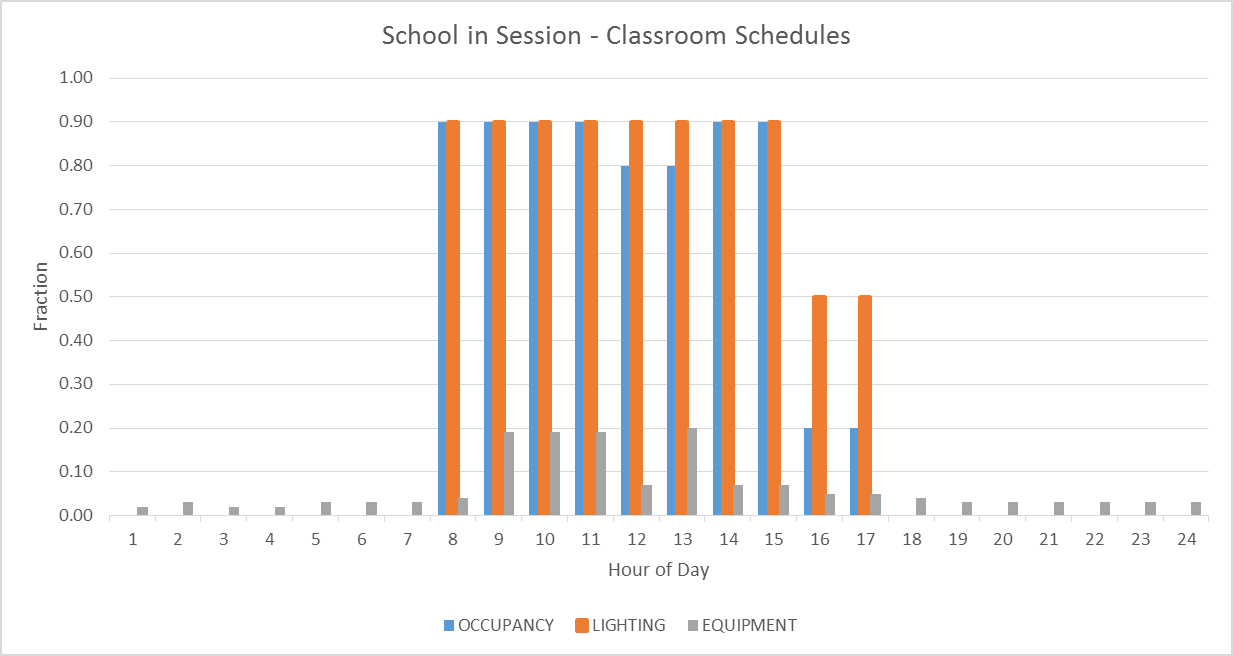 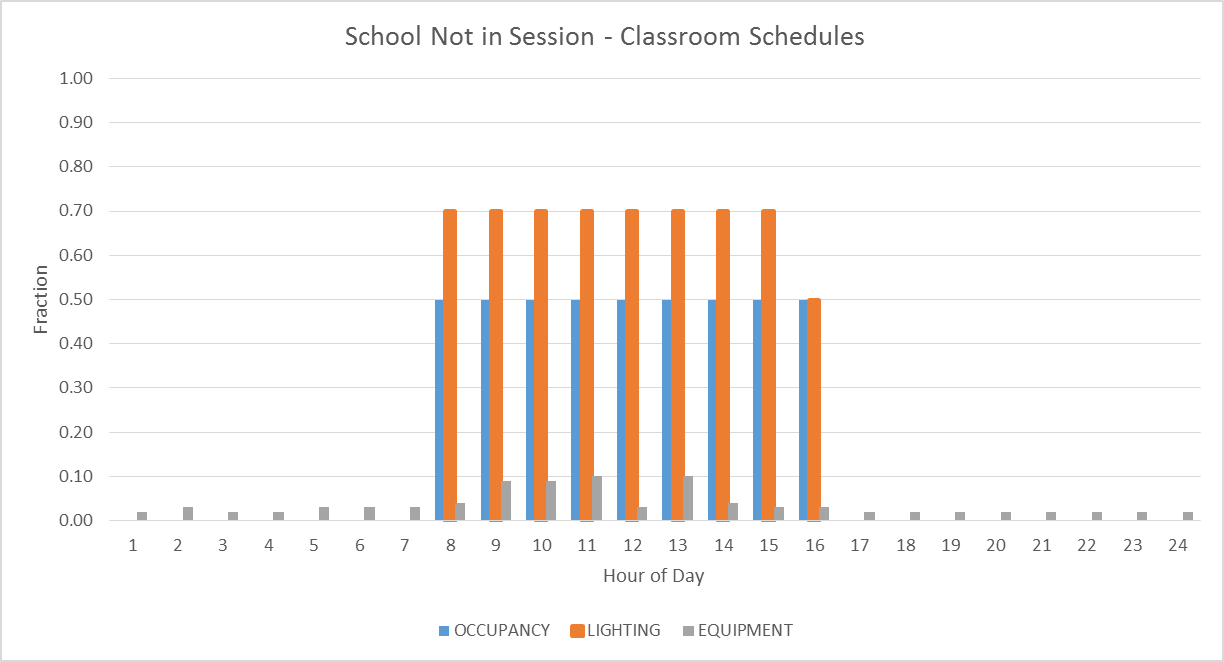 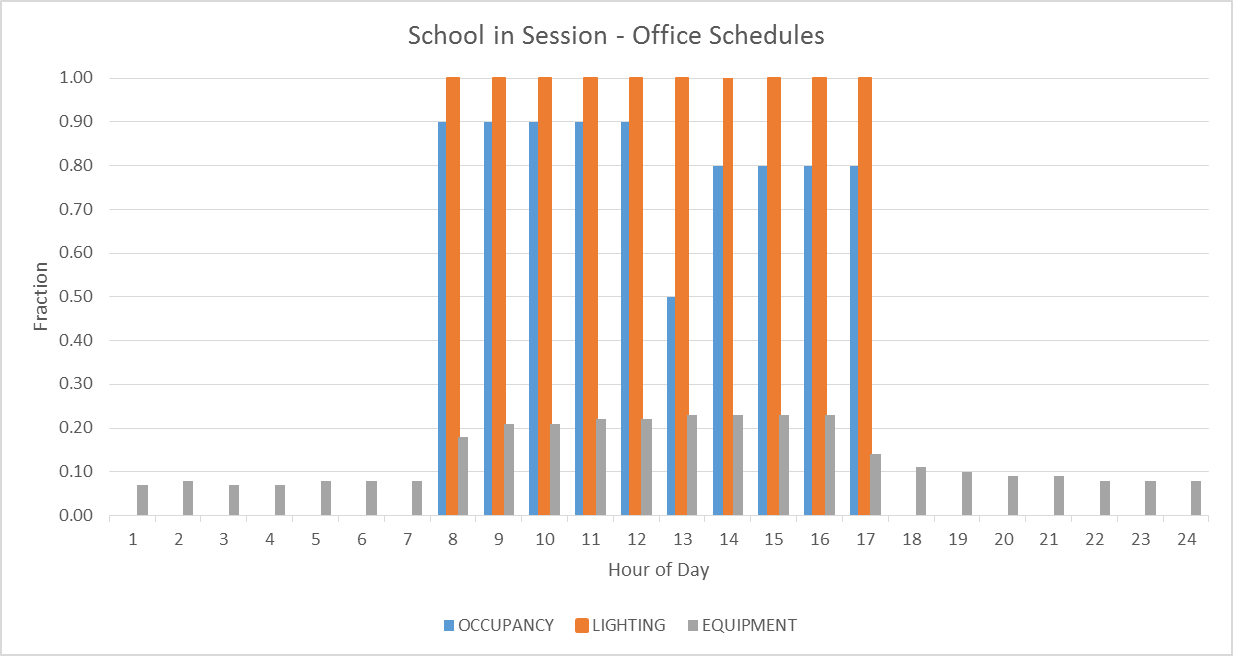 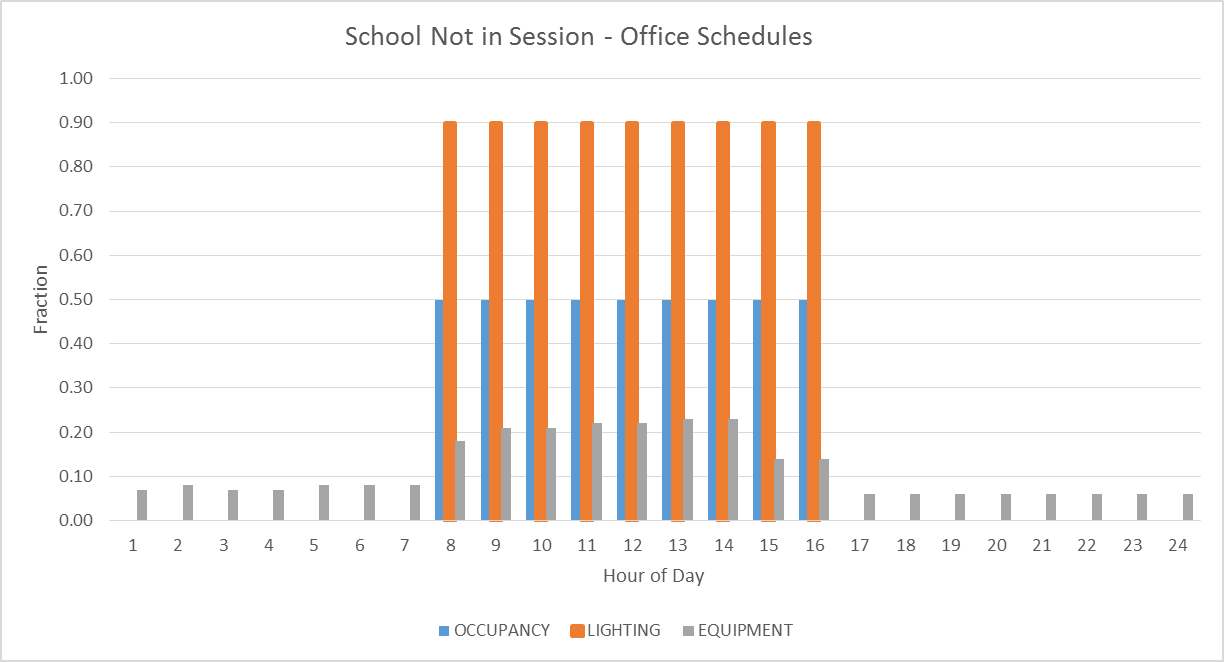 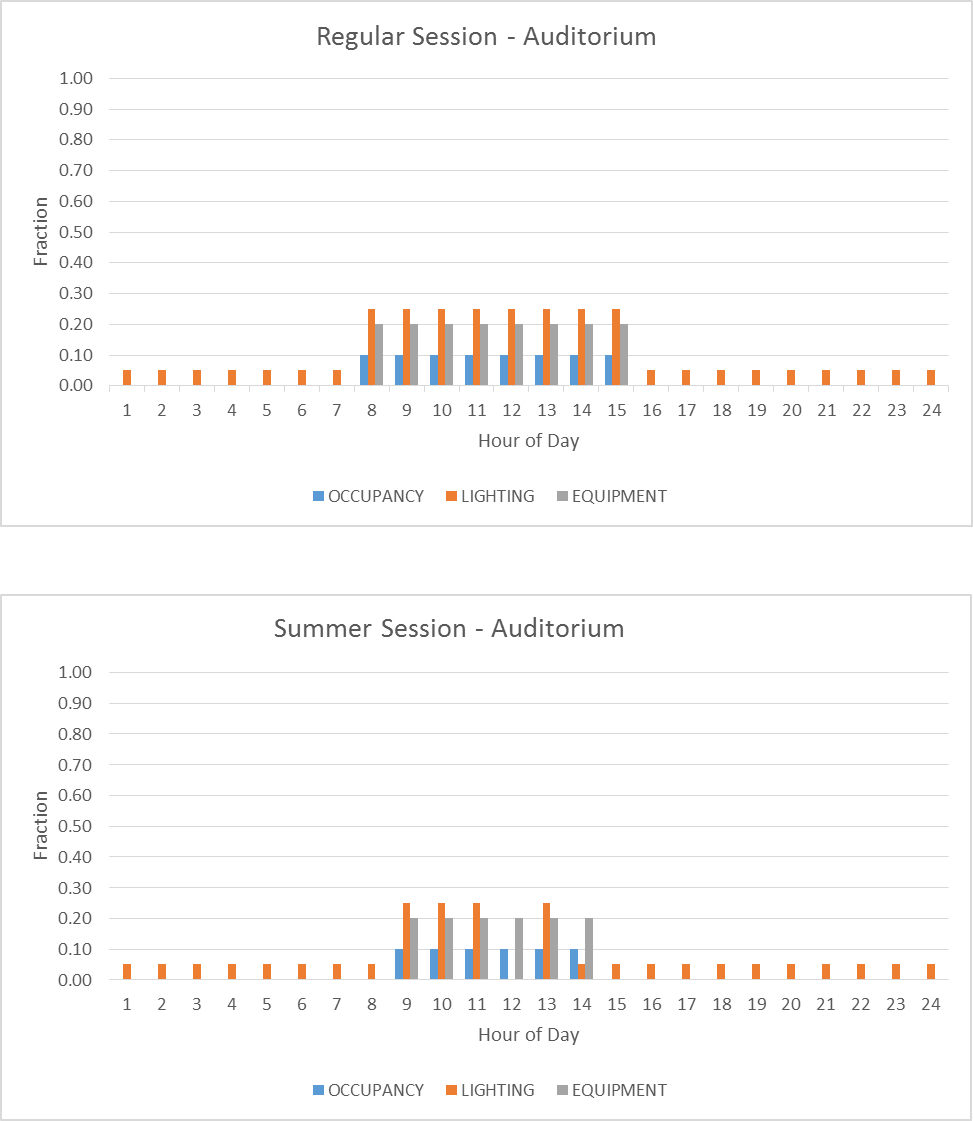 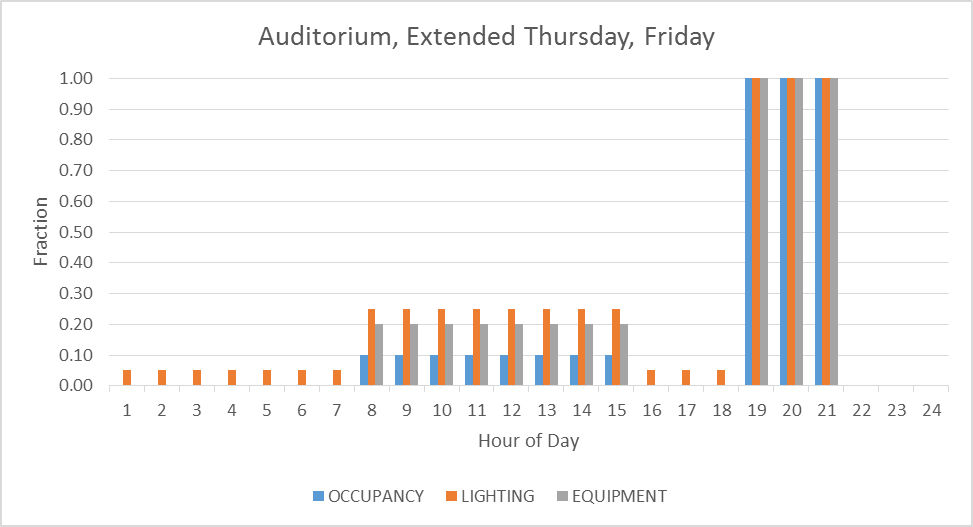 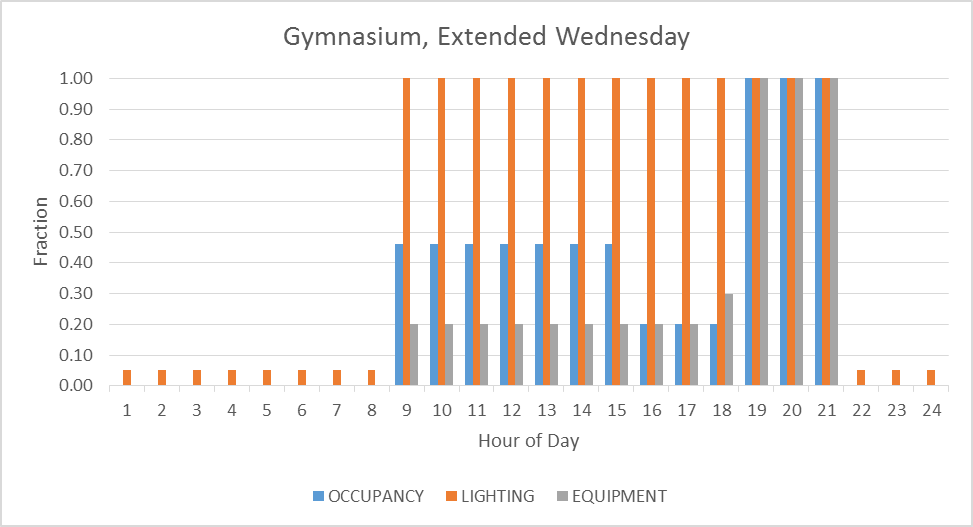 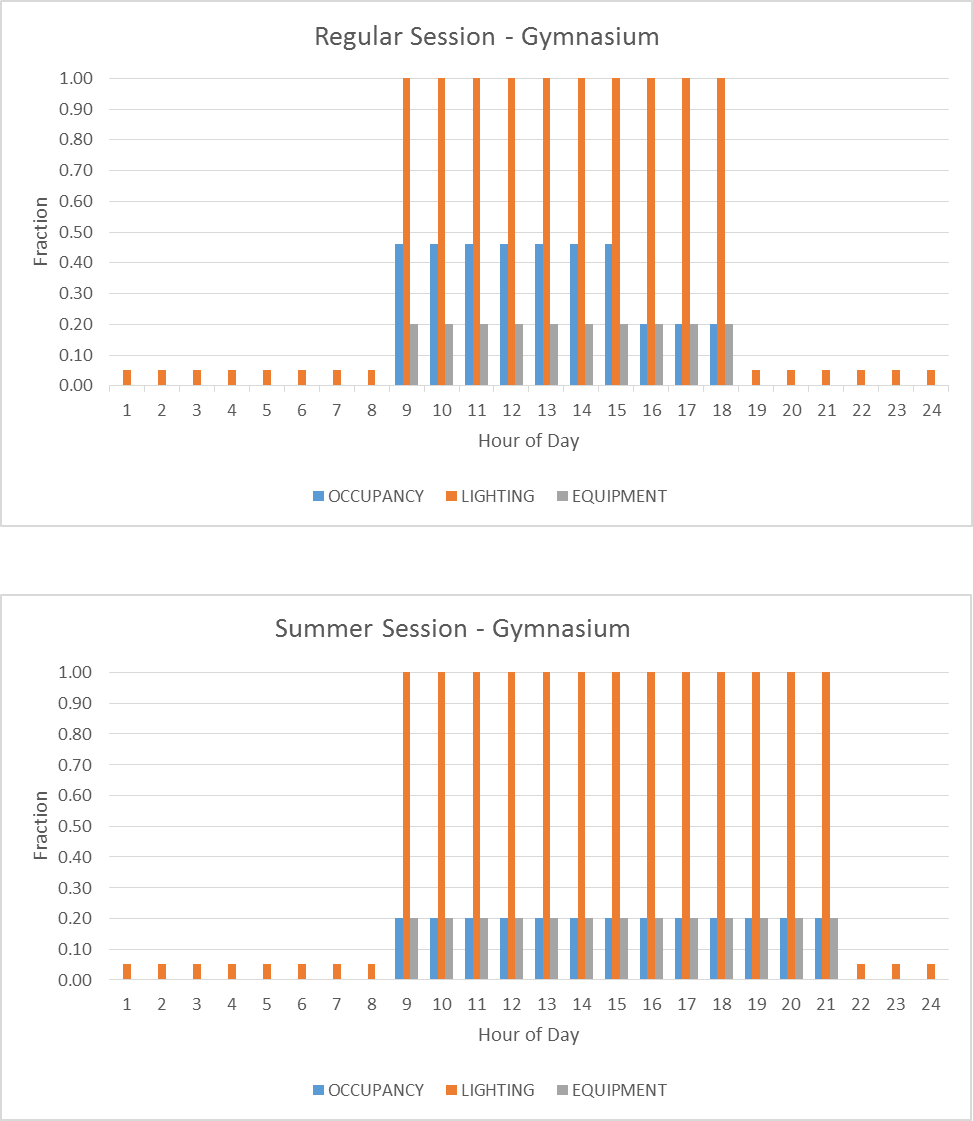 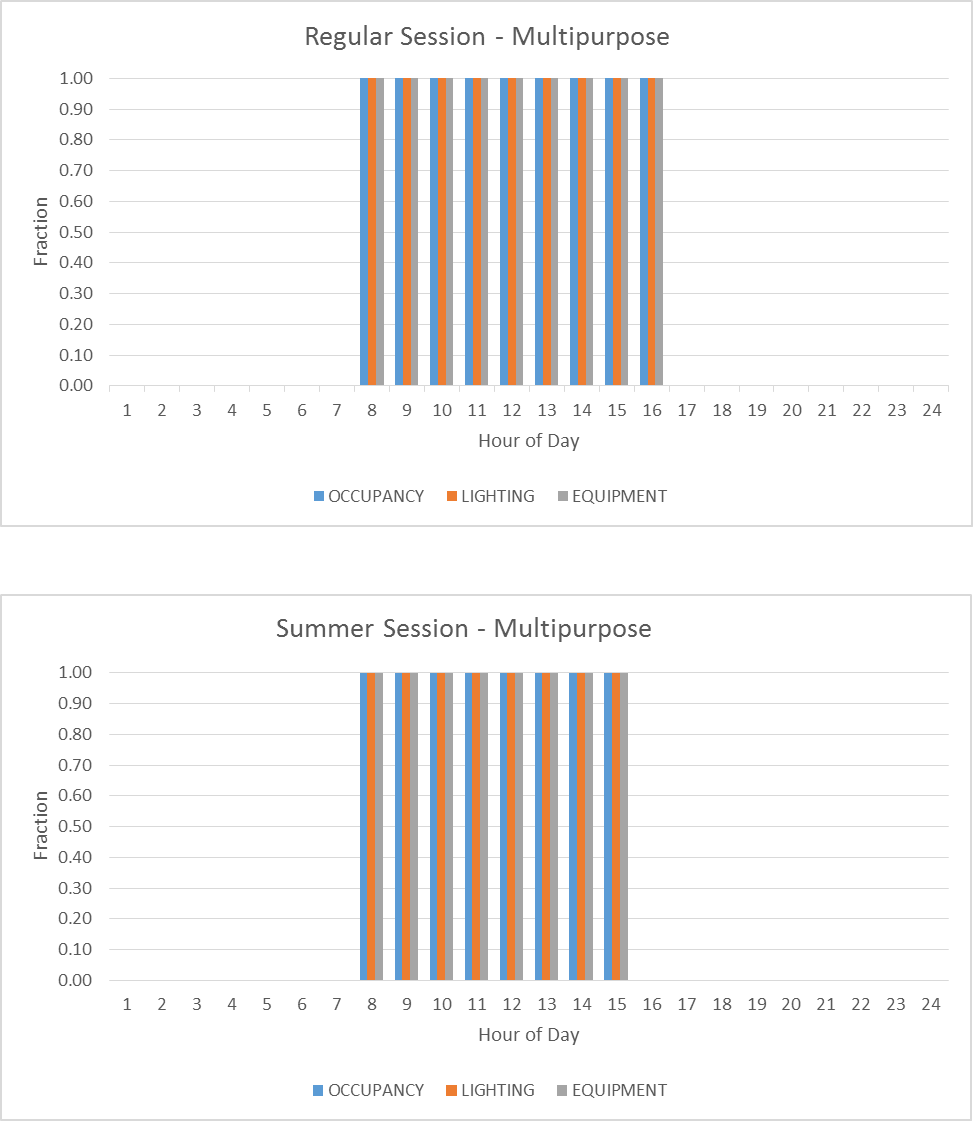 Medium School Schedule Details, based on PS 375QSchedule for Typical Spaces, Based on PS 375Q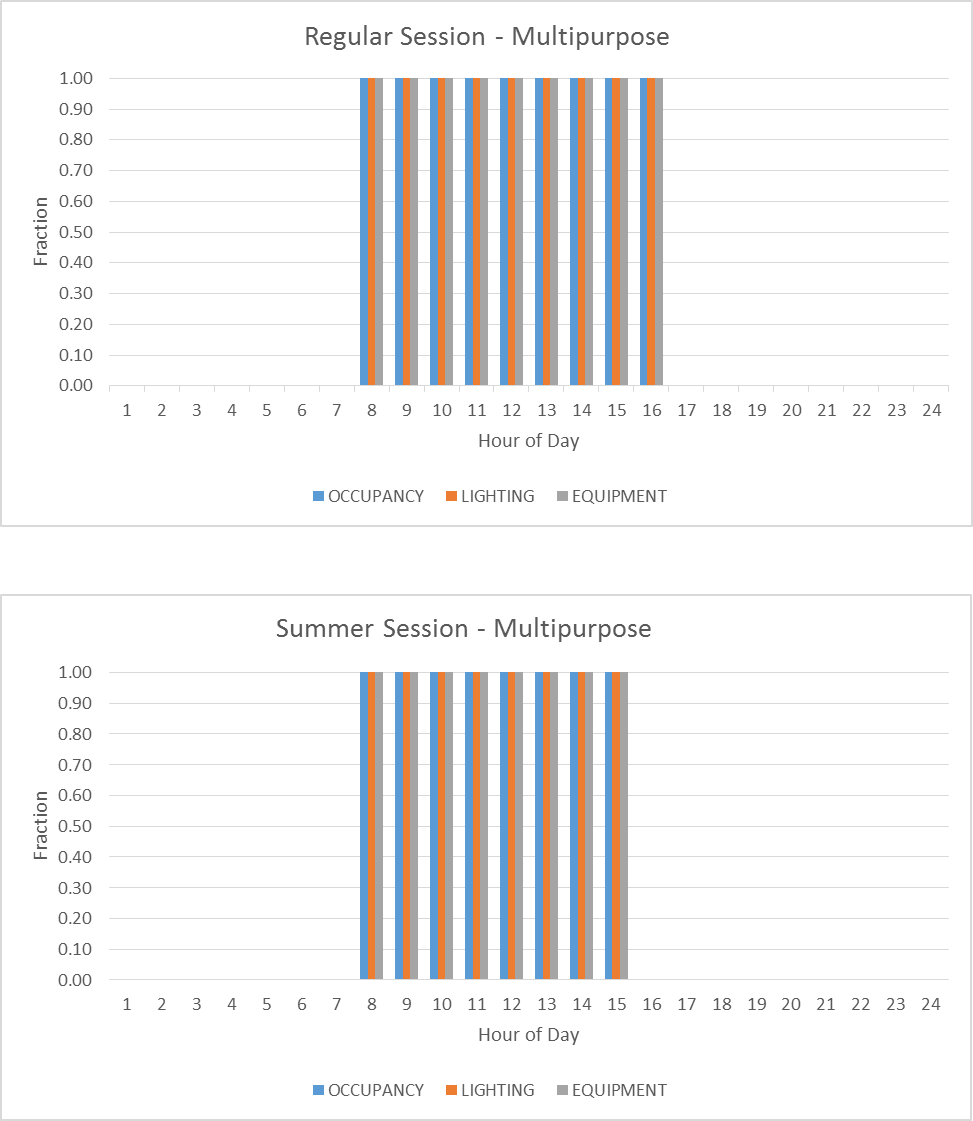 All Schedules, Based on PS760DescriptionProposed DesignGSG BaselineLL86 BaselineExterior Wall Masonry Wall w/ GypboardFace Brick3” rigid insulation (R-15)6” CMU Backup2-1/2” furring cavity5/8” GypboardU-0.122 BTU/Hr-ft2-FSteel FramedU-0.064 BTU/Hr-ft2-FMass WallFace Brickrigid insulation (R-9.5)8” CMU BackupAir barrier5/8” GypboardU-0.104 BTU/Hr-ft2-FExterior Wall Masonry Wall Face Brick3” rigid insulation (R-15)6” CMU BackupU-0.140 BTU/Hr-ft2-FSteel FramedU-0.064 BTU/Hr-ft2-FMass WallFace Brickrigid insulation (R-9.5)8” CMU BackupAir barrier5/8” GypboardU-0.104 BTU/Hr-ft2-FRoofRoof2” White Pavers with SRI > 0.786”Extruded polystyrene R5/inchHot rubberized asphalt4-6” ConcreteU-0.032 BTU/Hr-ft2-FRoof2” GravelPolystyrene (R-20)Hot rubberized asphalt8” ConcreteU-0.048 BTU/Hr-ft2-FRoof2” GravelPolystyrene (R-30)Hot rubberized asphalt8” MW ConcreteU-0.032 BTU/Hr-ft2-FSlab On GradeUnheated Floor6” Concrete Slab2” polystyrene insulation (R-10) installed 24” verticalF-Factor: 0.54Heated Floor6” Concrete Slab2” polystyrene insulation (R-10) installed 24” verticalF-Factor: 0.90Unheated Floor6” Concrete SlabF-Factor: 0.730Heated Floor6” Concrete Slabpolystyrene insulation (R-15) installed 24” verticalF-Factor: 0.86Unheated Floor6” Concrete Slab3” polystyrene insulation (R-15) installed 24” verticalF-Factor: 0.520Heated Floor6” Concrete Slabpolystyrene insulation (R-20) installed 24” verticalF-Factor: 0.843Exposed FloorProject Specific Mass Floor6” Concrete Slab2” polystyrene insulation (R-10)U-0.076 BTU/Hr-ft2-FSteel Framed FloorU-0.038 BTU/Hr-ft2-F Mass Floor6” Concrete Slab3” rigid insulation (R-14.6)U-0.057 BTU/Hr-ft2-F Below Grade WallsWall12” Concrete wall2” polystyrene insulation (R-10) C-Factor: 0.116Wall8” CMU5/8” Gypsum boardC-Factor: 1.140Wall8” CMU1.5” rigid insulation (R-7.5) 5/8” Gypsum boardC-Factor: 0.119DoorsSwinging Door <50% glazingSolid Steel DoorU-0.60 BTU/Hr-ft2-FNon-swingingRoll DoorU-1.50 BTU/Hr-ft2-FSwinging <50% glazingSolid Steel DoorU-0.70 BTU/Hr-ft2-FNon-swingingRoll DoorU-1.50 BTU/Hr-ft2-FSwinging <50% glazingSolid Steel DoorU-0.50 BTU/Hr-ft2-FNon-swinging Roll DoorU-0.50 BTU/Hr-ft2-FWindow TypeProposed DesignGSG BaselineLL86 BaselineTypical Punched Window& Ribbon Windows, New & Replacement (FIXED PORTION)Template Glass TypeGL-1-FIXGL-ASH10-MF-AOGL-ASH13-MF-AOTypical Punched Window& Ribbon Windows, New & Replacement (FIXED PORTION)U-assembly, Fixed0.45 Btu/hr-ft2-F0.55 Btu/hr-ft2-F0.42 Btu/hr-ft2-FTypical Punched Window& Ribbon Windows, New & Replacement (FIXED PORTION)SHGC0.380.400.40Typical Punched Window& Ribbon Windows, New & Replacement (FIXED PORTION)Shading Coefficient0.440.4650.465Typical Punched Window& Ribbon Windows, New & Replacement (FIXED PORTION)Visible Transmittance68%44%44%Typical Punched Window& Ribbon Windows, New & Replacement (OPERABLE PORTION)Template Glass TypeGL-1-OPGL-ASH10-MF-AOGL-ASH13-MF-OPTypical Punched Window& Ribbon Windows, New & Replacement (OPERABLE PORTION)U-assembly, Fixed0.45 Btu/hr-ft2-F0.55 Btu/hr-ft2-F0.50 Btu/hr-ft2-FTypical Punched Window& Ribbon Windows, New & Replacement (OPERABLE PORTION)SHGC0.380.400.40Typical Punched Window& Ribbon Windows, New & Replacement (OPERABLE PORTION)Shading Coefficient0.440.4650.465Typical Punched Window& Ribbon Windows, New & Replacement (OPERABLE PORTION)Visible Transmittance68%44%44%Typical punched window, Existing, (Assumes Dual Pane) Template Glass TypeGL-EXISTGL-EXISTGL-EXISTTypical punched window, Existing, (Assumes Dual Pane) U-assembly0.9Same as proposedSame as proposedTypical punched window, Existing, (Assumes Dual Pane) SHGC0.68Same as proposedSame as proposedTypical punched window, Existing, (Assumes Dual Pane) Shading Coefficient0.79Same as proposedSame as proposedTypical punched window, Existing, (Assumes Dual Pane) Visible Transmittance66%Same as proposedSame as proposedStorefrontTemplate Glass TypeProject specificGL-ASH10-MF-CWGL-ASH13-MF-CWStorefrontU-assembly0.500.50 Btu/hr-ft2-F0.42 Btu/hr-ft2-FStorefrontSHGC0.440.400.40StorefrontShading Coefficient0.500.4650.465StorefrontVisible Transmittance67%44%44%Glass Block, steel framedTemplate Glass TypeProject specificGL-ASH10-MF-AOGL-ASH13-MF-AOGlass Block, steel framedU-assembly0.6 Btu/hr-ft2-F0.55 Btu/hr-ft2-F0.42 Btu/hr-ft2-FGlass Block, steel framedSHGCProject specific0.400.40Glass Block, steel framedShading CoefficientProject specific0.4650.465Glass Block, steel framedVisible TransmittanceProject specific44%44%Entrance Doors with >50% glazed areaTemplate Glass TypeGL-DOORGL-ASH10-DRGL-ASH13-DREntrance Doors with >50% glazed areaU-assembly0.85 Btu/hr-ft2-F0.85 Btu/hr-ft2-F0.77 Btu/hr-ft2-FEntrance Doors with >50% glazed areaSHGC0.400.400.40Entrance Doors with >50% glazed areaShading Coefficient0.4650.4650.465Entrance Doors with >50% glazed areaVisible Transmittance68%44%44%SkylightTemplate Glass TypeGL-SKYLIGHTGL-ASH10-SKYGL-ASH13-SKYSkylightU-assembly0.34 Btu/hr-ft2-F0.69 Btu/hr-ft2-F0.50 Btu/hr-ft2-FSkylightSHGC0.280.390.40SkylightShading Coefficient0.3250.450.465SkylightVisible Transmittance31%43%44%Space TypeASHRAE Fundamentals 2013 Activity LevelSensible Heat Gain(BTU/hr.-person)Latent Heat Gain(BTU/hr.-person)Classrooms, LibraryModerately active Office Work250 200Auditorium SeatingSeated at theater245105Auditorium StageModerate Dance305545Cafeteria(Lunch) Standing; walking250200Cafetorium(Lunch) Standing; walkingAssembly Event – Seated at theater250
245200105Gymnasium(one period – 132 people) Athletic7101090Gymatorium(one period – 132 people) AthleticAssembly Event – Seated at theater7102451090105KitchenSedentary Work275275OfficeModerately active Office Work250200Space TypeZone TypeDefault Area per Persona (ft2)Occupancy ScheduleEquipment Power Density (W/ft2)Equipment ScheduleClassroom (ages 5-8)Conditioned23CLASS-OCC-YR1.60dCLASS-EQP-YRdClassroom (ages 9+)Conditioned23CLASS-OCC-YR1.60dCLASS-EQP-YRdAuditoriumConditioned11bAUDITOR-OCC-YR0.1AUD-EQP-YRCorridorConditioned~NULL-OCC-YR0ALWAYS-OFF -YROfficeConditioned100OFFICE-OCC-YR11.33dOFFICE-EQP-YRdLobbyConditioned5.75NULL-OCC-YR0.1dLOBBY-EQP-YRdAll Locker RoomsConditioned50NULL-OCC-YR0ALWAYS-OFF- YRStorageConditioned300NULL-OCC-YR1.81dSTORAGE-EQP-YRdLibrary - StacksConditioned100CLASS-OCC-YR0.5LIB-EQP-YRLibrary – Reading AreaConditioned57.5CLASS-OCC-YR0.5LIB-EQP-YRComputer ClassroomConditioned23TECH-CLASS-OCC-YR2TECH-EQP-YRMusic ClassroomConditioned23CLASS-OCC-YR0.29dMUSIC-EQP-YRdMechanicalConditioned300NULL-OCC-YR0N/AElectricalConditioned300NULL-OCC-YR0N/AIDF/MDFConditioned300NULL-OCC-YR26.5dDATA-EQP-YRGymnasium (class period)Conditioned17.25GYM-OCC-YR0ALWAYS-OFF-YRConference RoomConditioned100OFFICE-OCC-YR1.96dLOUNGE-EQP-YdGymnatorium (multiuse assembly)Conditioned17.25GYM-OCC-YR0.25GYM-EQP-YRCafetorium (multiuse assembly)Conditioned8.05CAFETERIA-OCC-YR0.25CAFE-EQP-YRCafeteriaConditioned17.25CAFETERIA-OCC-YR0.25CAFE-EQP-YRKitchen/ ServeryConditioned200KITCHEN-OCC-YR77.1KITCHEN-EQP-YRDance Studio/ ExerciseConditioned50MP-OCC-YR0ALWAYS-OFF -YRStairConditioned~NULL-OCC-YR0ALWAYS-OFF -YRCommunity roomsConditioned100OFFICE-OCC-YR1.96dLOUNGE-EQP-YRdCopy RoomsConditioned300NULL-OCC-YR4.5dCOPY-EQP-YRdExam Areas of Medical Suites/ClinicsConditioned100OFFICE-OCC-YR9.07dNURSE-EQP-YRdLaboratoryConditioned50SCI-LAB-OCC-YR2.48d + 3.75cSCI-LAB-EQP-YRdMedia Centers/ TV StudiosConditioned23CLASS-OCC-YR1.25LIB-EQP-YRPlayroomConditioned23CLASS-OCC-YR0.26d MUSIC-EQP-YRdRecords RoomConditioned300NULL-OCC-YR0ALWAYS-OFF -YRWorkshopConditioned57.5OFFICE-OCC-YR7.42dSHOP-EQP-YRRestroomsConditioned300NULL-OCC-YR0ALWAYS-OFF-F-YRStaff lunch/ loungeConditioned100CAFETERIA-OCC-YR1.96dLOUNGE-EQP-YRdResource Center/ WorkrmConditioned100OFFICE-OCC-YR11.33dOFFICE-EQP-YRdShaftUnconditioned~N/A0N/APlenumPlenum~N/A0N/Aa Values are  taken from 2014 NYC Egress requirements (Table 1004.1.1).   Those values listed as “net” have been converted to “gross” assuming a 15% wall adjustment.b Density value for entire space including stage.c Add power density if space has fume hoods,  assume sensible and latent contribution to space is 20% rest lost up hood.d Derived from the SCA LL31 Feasibility Study for Q375  - Reports for Phases 1 and 2  a Values are  taken from 2014 NYC Egress requirements (Table 1004.1.1).   Those values listed as “net” have been converted to “gross” assuming a 15% wall adjustment.b Density value for entire space including stage.c Add power density if space has fume hoods,  assume sensible and latent contribution to space is 20% rest lost up hood.d Derived from the SCA LL31 Feasibility Study for Q375  - Reports for Phases 1 and 2  a Values are  taken from 2014 NYC Egress requirements (Table 1004.1.1).   Those values listed as “net” have been converted to “gross” assuming a 15% wall adjustment.b Density value for entire space including stage.c Add power density if space has fume hoods,  assume sensible and latent contribution to space is 20% rest lost up hood.d Derived from the SCA LL31 Feasibility Study for Q375  - Reports for Phases 1 and 2  a Values are  taken from 2014 NYC Egress requirements (Table 1004.1.1).   Those values listed as “net” have been converted to “gross” assuming a 15% wall adjustment.b Density value for entire space including stage.c Add power density if space has fume hoods,  assume sensible and latent contribution to space is 20% rest lost up hood.d Derived from the SCA LL31 Feasibility Study for Q375  - Reports for Phases 1 and 2  a Values are  taken from 2014 NYC Egress requirements (Table 1004.1.1).   Those values listed as “net” have been converted to “gross” assuming a 15% wall adjustment.b Density value for entire space including stage.c Add power density if space has fume hoods,  assume sensible and latent contribution to space is 20% rest lost up hood.d Derived from the SCA LL31 Feasibility Study for Q375  - Reports for Phases 1 and 2  a Values are  taken from 2014 NYC Egress requirements (Table 1004.1.1).   Those values listed as “net” have been converted to “gross” assuming a 15% wall adjustment.b Density value for entire space including stage.c Add power density if space has fume hoods,  assume sensible and latent contribution to space is 20% rest lost up hood.d Derived from the SCA LL31 Feasibility Study for Q375  - Reports for Phases 1 and 2  DescriptionValueSource ScheduleKITCHEN-EQP-YRSource TypeGasInput Power (Btu/hr-ft2)758Source Sensible HG (Ratio )25%Source Latent HG (Ratio )25%Space TypeModel Input Lighting Power Density ParameterProposed DesignProposed DesignGSG Baseline (ASHRAE 90.1 2010)GSG Baseline (ASHRAE 90.1 2010)LL86 Baseline (ASHRAE 90.1 2013)LL86 Baseline (ASHRAE 90.1 2013)Space TypeModel Input Lighting Power Density ParameterControlsLPD (W/sq ft )ControlsLPD* (W/sq ft )ControlsLPD* (W/sq ft )AuditoriumAUD-LPDVacancy0.79Timer0.79Timer0.63CafeteriaCAFETERIA-LPDTimer0.65Timer0.65Timer0.65CafetoriumCFTRM-LPDTimer0.65Timer0.65Timer0.65Classroom (ages 5-8)CLASS-LPDVacancy0.5Vacancy1.24Vacancy1.24Classroom (ages 9+)CLASS-LPDVacancy0.5Vacancy1.24Vacancy1.24Community roomsCOMMUN-LPDVacancy0.7Vacancy1.23Vacancy1.23Computer ClassroomCOMP-CLASS-LPDVacancy0.8Vacancy1.24Vacancy1.24Conference RoomCONF-LPDVacancy0.7Vacancy1.23Vacancy1.23Copy RoomsCOPY-LPDVacancy0.5Vacancy0.98Vacancy0.72CorridorCORR-LPDPartial Vacancy0.66Timer0.66Partial Vacancy0.66Dance studio/ Exercise AUX-GYM-LPDVacancy0.8Timer1.2Timer1.2ElectricalELEC-LPDTimer0.4Timer0.95Timer0.42Nurse’s OfficeNURSE-LPDTimer0.8Timer1.66Timer1.66Gym Locker RoomLOCKER-G-LPDPartial Vacancy0.6Timer0.75Partial Vacancy0.75GymnasiumGYM-LPDVacancy0.8Timer1.2Timer1.2GymnatoriumGYMTRM-LPDVacancy0.8Timer1.2Timer1.2KitchenKITCHEN-LPDTimer0.8Timer0.99Timer1.21LaboratoryLAB-CLASS-LPDVacancy1.0Timer1.28Partial Vacancy1.43Library - GeneralLIB-GEN-LPDVacancy0.8Timer0.93Timer1.06Library - ReadingLIB-READ-LPDVacancy0.8Timer0.93Timer1.06Library - StacksLIB-STAC-LPDVacancy0.8Timer1.71Partial Vacancy1.71LobbyLOBBY-LPDPartial Vacancy0.8Timer0.9Partial Vacancy0.9MDF/IDFDATA-LPDOccupancy0.4Timer0.95Timer0.42MechanicalMECH-LPDTimer0.4Timer0.95Timer0.42Media Centers/ TV StudiosMEDIA-LPDTimer1.1Timer1.24Timer1.24Music ClassroomMUSIC-LPDVacancy0.5Vacancy1.24Vacancy1.24OfficeOFFICE-LPDVacancy0.6Vacancy1.1Vacancy1.0Other Locker RoomLOCKER-O-LPDVacancy0.6Vacancy0.75Vacancy0.75PlayroomPLAY-LPDVacancy0.8Timer1.2Timer1.2Records RoomRECORDS-LPDVacancy0.8Vacancy0.98Vacancy0.98Resource Center/ WorkroomRESOURCE-LPDVacancy0.8Vacancy1.23Vacancy1.23Restrooms, otherRESTROOM-LPDPartial Vacancy0.7Partial Vacancy0.98Partial Vacancy0.98Restrooms, staffRESTRM-PRIV-LPDVacancy0.7Vacancy0.98Vacancy0.98Staff lunch/ loungeLOUNGE-LPDVacancy0.65Vacancy0.73Vacancy0.73StairSTAIR-LPDPartial Vacancy0.4Timer0.69Timer0.69StorageSTORAGE-LPDVacancy0.4Vacancy0.63Vacancy0.63WorkshopWORKSHOP-LPDTimer0.9Timer1.59Timer1.59*Does not include RCR Threshold allowances. Taking such allowances shall be properly documented.*Does not include RCR Threshold allowances. Taking such allowances shall be properly documented.*Does not include RCR Threshold allowances. Taking such allowances shall be properly documented.*Does not include RCR Threshold allowances. Taking such allowances shall be properly documented.*Does not include RCR Threshold allowances. Taking such allowances shall be properly documented.*Does not include RCR Threshold allowances. Taking such allowances shall be properly documented.*Does not include RCR Threshold allowances. Taking such allowances shall be properly documented.*Does not include RCR Threshold allowances. Taking such allowances shall be properly documented.Space TypeProposed DesignGSG Baseline (ASHRAE 90.1 2010)LL86 Baseline (ASHRAE 90.1 2013)Auditorium (No extended hrs)AUD-LT-YRAUD-LT-TIM-YRAUD-LT-TIM-YRAuditor. (Thu, Fri extnd hrs)AUD-EXT-LT-YRAUD-LT-E-TIM-YRAUD-LT-E-TIM-YRCafeteriaCAFE-LT-YRCAFE-LT-YRCAFE-LT-YRCafetoriumMP-LT-TIM-YRMP-LT-TIM-YRMP-LT-TIM-YRClassroom (ages 5-8)CLASS-LT-YRCLASS-LT-YRCLASS-LT-YRClassroom (ages 9+)CLASS-LT-YRCLASS-LT-YRCLASS-LT-YRCommunity roomsOFFICE-LT-YROFFICE-LT-YROFFICE-LT-YRComputer ClassroomCLASS-LT-YRCLASS-LT-YRCLASS-LT-YRConference RoomOFFICE-LT-YROFFICE-LT-YROFFICE-LT-YRCopy RoomsOFFICE-LT-YROFFICE-LT-YROFFICE-LT-YRCorridorCORR-LT-YRCORR-LT-TIM-YRCORR-LT-YRDance studio/ Exercise MP-LT-YRMP-LT-TIM-YRMP-LT-TIM-YRElectricalMECH-LT-YRMECH-LT-YRMECH-LT-YRNurse’s OfficeOFFICE-LT-YROFFICE-LT-YROFFICE-LT-YRGym Locker RoomGYM-LT-PV-YRGYM-LT-TIM-YRGYM-LT-PV-YRGymnasium (No extended hrs)GYM-LT-YRGYM-LT-TIM-YRGYM-LT-TIM-YRGymnasium (Wed extnd hrs)GYM-EXT-LT-YRGYM-LT-E-TIM-YRGYM-LT-E-TIM-YRGymnatoriumMP-LT-YRMP-LT-TIM-YRMP-LT-TIM-YRKitchenKITCHEN-LT-YRKITCHEN-LT-YRKITCHEN-LT-YRLaboratorySCI-LT-YRSCI-LT-TIM-YRSCI-LT-TIM-YRLibrary - GeneralCLASS-LT-YRCLASS-LT-TIM-YRCLASS-LT-TIM-YRLibrary - ReadingCLASS-LT-YRCLASS-LT-TIM-YRCLASS-LT-TIM-YRLibrary - StacksCLASS-LT-YRCLASS-LT-TIM-YRCLASS-LT-PV-YRLobbyCORR-LT-YRCORR-LT-TIM-YRCORR-LT-YRMDF/IDFMECH-LT-V-YRMECH-LT-YRMECH-LT-YRMechanicalMECH-LT-YRMECH-LT-YRMECH-LT-YRMedia Centers/ TV StudiosCLASS-LT-YRCLASS-LT-YRCLASS-LT-YRMusic ClassroomCLASS-LT-YRCLASS-LT-YRCLASS-LT-YROfficeOFFICE-LT-YROFFICE-LT-YROFFICE-LT-YROther Locker RoomCLASS-LT-YRCLASS-LT-YRCLASS-LT-YRPlayroomCLASS-LT-YRCLASS-LT-TIM-YRCLASS-LT-TIM-YRRecords RoomSTORAGE-LT-YRSTORAGE-LT-YRSTORAGE-LT-YRResource Center/ WorkroomOFFICE-LT-YROFFICE-LT-YROFFICE-LT-YRRestrooms, otherRESTRM-LT-PV-YRRESTRM-LT-PV-YRRESTRM-LT-PV-YRRestrooms, staffRESTROOM-LT-YRRESTROOM-LT-YRRESTROOM-LT-YRStaff lunch/ loungeLOUNGE-LT-YRLOUNGE-LT-YRLOUNGE-LT-YRStairCORR-LT-YRCORR-LT-TIM-YRCORR-LT-TIM-YRStorageSTORAGE-LT-YRSTORAGE-LT-YRSTORAGE-LT-YRWorkshopOFFICE-LT-YROFFICE-LT-YROFFICE-LT-YRSpace TypeMinimum Foot Candles for Daylighting ControlMinimum Foot Candles for Daylighting ControlSpace TypeDesignASHRAE 90.1-2010 /2013 Baseline (GSG & LL86)Classroom (ages 5-8)4050Classroom (ages 9+)4050Auditorium (No extended hours)4035Auditorium (Thu, Fri extended hrs)4035Gymnasium (No extended hours)3035Gymnasium (Wed extended hrs)3035Cafetorium30/4035Corridor20 @ 18” AFF35Office4050Lobby3035Gym Locker Room20 @ 18” AFF35Other Locker Room20 @ 18” AFF35Storage3035Library - Reading4050Library - Stacks20@ 18” AFF50Computer Classroom4050Music Classroom4050Mechanical30~Electrical30~MDF/IDF30~Conference Room4050Gymnatorium30/4035Cafeteria3035Kitchen5050Dance studio/ Exercise Room4035Stair2035Community rooms5050Copy Rooms4050Exam Areas of Medical Suites/Clinics5050Laboratory5050Media Centers/ TV Studios30/40~Playroom3050Records Room20 @ 18” AFF50Workshop5050Restrooms~35Staff lunch/ lounge3050Resource Center/ Workroom30/5050DescriptionValueInfiltration MethodAir ChangeScheduleHVAC System Dependent, See Table 12Air Changes/Hour0.15, typical spaces with 1 major dimension on an exterior wall0.10, cafeterias, auditoriums, and other deep spaces with at least 1 major dimension on an exterior wall0.05, spaces with limited area on exterior walls0.0, interior zones with no exterior wallsInfiltration FlowDefaultSpace TypeSystem TypeHeatingHeatingCooling Cooling Heating ScheduleCooling ScheduleSpace TypeSystem TypeSet pointSet backSet pointSet backHeating ScheduleCooling ScheduleClassroom (ages 5-8)CLASS-SYS72607585CLASS-HT-YRCLASS-CL-YRClassroom (ages 9+)CLASS-SYS72607585CLASS-HT-YRCLASS-CL-YRDistrict 75 ClassroomsCLASS-SYS72607585CLASS-HT-YRCLASS-CL-YRAuditoriumAUDITOR-SYS72607885AUD-HT-YRAUD-CL-YRGymnasiumGYM-SYS72607585GYM-HT-YRGYM-CL-YRCorridorCLASS-SYS/CORRIDOR-SYS72607885CORR-HT-YRCORR-CL-YROfficeCLASS-SYS72607585OFFICE-HT-YROFFICE-CL-YRLobbyCLASS-SYS/CORRIDOR-SYS72607885CORR-HT-YRCORR-CL-YRGym Locker RoomGYM-SYS72607885GYM-HT-YRGYM-CL-YROther Locker RoomCLASS-SYS72607885CLASS-HT-YRCLASS-CL-YRStorage*6060NRNRHT-60-YRNALibraryCLASS-SYS72607585CLASS-HT-YRCLASS-CL-YRComputer ClassroomCLASS-SYS72607585CLASS-HT-YRCLASS-CL-YRMechanicalHEAT-ONLY-SYS6060NRNRHT-60-YRNAElectrical/EMRDATA-SYS60608585HT-60-YRCL-85-YRDataDATA-SYS60608585HT-60-YRCL-85-YRConference RoomCLASS-SYS72607885OFFICE-HT-YROFFICE-CL-YRGymnatoriumMP-SYS72607585MP-HT-YRCLASS-CL-YRCafeteriaK/C-SYS72607585CAFE-HT-YRCAFE-CL-YRKitchenK/C-SYS65607885KITCHEN-HT-YRKITCHEN-CL-YRDance studio/ Exercise RoomAUX-GYM-SYS72607885AUX-GYM-HT-YRAUX-GYM-CL-YRStairHEAT-ONLY-SYS6060NRNRHT-60-YRNACommunity roomsCLASS-SYS72607885CLASS-HT-YRCLASS-CL-YRCopy RoomsCLASS-SYS72607885CLASS-HT-YRCLASS-CL-YRExam Areas of Medical Suites/ClinicsCLASS-SYS72607885CLASS-HT-YRCLASS-CL-YRLaboratoryCLASS-SYS72607585CLASS-HT-YRCLASS-CL-YRMedia Centers/ TV StudiosCLASS-SYS72607585CLASS-HT-YRCLASS-CL-YRPlayroomCLASS-SYS72607585CLASS-HT-YRCLASS-CL-YRRecords RoomCLASS-SYS72607885CLASS-HT-YRCLASS-CL-YRWorkshopCLASS-SYS72607885CLASS-HT-YRCLASS-CL-YRRestroomsCLASS-SYS60608585HT-60-YRCL-85-YRStaff lunch/ loungeCLASS-SYS72607585CLASS-HT-YRCLASS-CL-YRResource Center/ WorkroomCLASS-SYS72607585CLASS-HT-YRCLASS-CL-YRSpace TypeDefault Area per Persona (ft2)Outdoor flow (cfm per Person)Outdoor flow (cfm per ft2)Exhaust (cfm per ft2)Classroom (ages 5-8)23100.12Classroom (ages 9+)23100.12Auditorium11b50.06Corridor~00.06Office10050.06Lobby5.7550.06All Locker Rooms50000.5Storage30000.12Library10050.12Computer Classroom57.5100.12Music Classroom23100.06Mechanical2300.06Electrical30000.06IDF/MDF30000.06Gymnasium (class period)300200.06Conference Room17.2550.06Gymnatorium (multiuse assembly)1007.50.06Cafetorium (multiuse assembly)17.257.50.18Cafeteria8.057.50.18Kitchen/ Servery17.25000.7Dance Studio/ Exercise200200.06Stair5000.06Community rooms~7.50.18Copy Rooms10050.060.5Exam Areas of Medical Suites/Clinics300150Laboratory100100.181Media Centers/ TV Studios23100.12Playroom23100.12Records Room2300.12Workshop300100.180.5Restrooms3000050-70 cfm/fixtureStaff lunch/ lounge1007.50.18Resource Center/ Workrm10050.06Shaft23Plenum23a Values are  taken from 2014 NYC Egress requirements (Table 1004.1.1).   Those values listed as “net” have been converted to “gross” assuming a 15% wall adjustment.b Density value for entire space including stage.a Values are  taken from 2014 NYC Egress requirements (Table 1004.1.1).   Those values listed as “net” have been converted to “gross” assuming a 15% wall adjustment.b Density value for entire space including stage.a Values are  taken from 2014 NYC Egress requirements (Table 1004.1.1).   Those values listed as “net” have been converted to “gross” assuming a 15% wall adjustment.b Density value for entire space including stage.a Values are  taken from 2014 NYC Egress requirements (Table 1004.1.1).   Those values listed as “net” have been converted to “gross” assuming a 15% wall adjustment.b Density value for entire space including stage.a Values are  taken from 2014 NYC Egress requirements (Table 1004.1.1).   Those values listed as “net” have been converted to “gross” assuming a 15% wall adjustment.b Density value for entire space including stage.System TypeTypical Space TypesFan ScheduleOutside Air ScheduleInfiltration ScheduleCLASS-SYSClassrooms, offices, corridors CLASS-FAN-SCHCLASS-OA-SCHSCHOOL-INFGYM-SYSHigh school gymnasiumGYM-FAN-SCHGYM-OA-SCHGYM-INF-SCHCORRIDOR-SYSCorridors in additions to unimproved buildingsCLASS-FAN-SCHCLASS-OA-SCHSCHOOL-INF-SCHHEAT-ONLY-SYSMechanical spaces, stairs, vestibulesALWAYS-OFF-F/D-YRNO-OA-SCHNO-INF-SCHDATA-SYSData rooms, EMRDATA-FAN-SCHNO-OA-SCHNO-INF-SCHMP-SYSGymnatoriums, multipurposeMP-FAN-SCHMP-OA-SCHSCHOOL-INF-SCHAUX-GYMExercise roomsAUX-GYM-FAN-SCHAUX-GYM-OA-SCHAUX-GYM-INF-SCHK/C-SYSKitchens & cafeteriasCAFE-FAN-SCHCAFE-OA-SCHK/C-INF-SCHAUDITOR-SYSAuditoriumAUDFAN-SCHAUD-OA-SCHSCHOOL-INFDesignLL86 BaselineLL86 BaselineGSG BaselineGSG BaselineGSG BaselineeQuest System TypeVariable Air VolumeSystem Type #4: Packaged Variable Air Volume with reheatSystem Type #4: Packaged Variable Air Volume with reheatBuildings > 150,000 ft2Variable Air VolumeBuildings < 150,000 ft2Packaged Variable Air VolumeBuildings > 150,000 ft2Variable Air VolumeBuildings < 150,000 ft2Packaged Variable Air VolumeBuildings > 150,000 ft2Variable Air VolumeBuildings < 150,000 ft2Packaged Variable Air VolumeFan ControlVariable Air Volume Variable Air VolumeVariable Air VolumeVariable Air VolumeVariable Air VolumeVariable Air VolumeMinimum Flow RatioOutdoor Air Flow Rate30%30%30%30%30%Cooling Efficiency, Packaged DX Cases onlyEER 0.2 higher than ASHRAE 90.1-2010 for existing construction applications.For new construction applications not applicable, cooling from chiller plant.Per ASHRAE 90.1-2013 Table 6.8.1-1Per ASHRAE 90.1-2013 Table 6.8.1-1Per ASHRAE 90.1-2010 Table 6.8.1APer ASHRAE 90.1-2010 Table 6.8.1APer ASHRAE 90.1-2010 Table 6.8.1ACooling Efficiency, Packaged DX Cases onlyEER 0.2 higher than ASHRAE 90.1-2010 for existing construction applications.For new construction applications not applicable, cooling from chiller plant.Max CapacityEERMax CapacityMax CapacityEERCooling Efficiency, Packaged DX Cases onlyEER 0.2 higher than ASHRAE 90.1-2010 for existing construction applications.For new construction applications not applicable, cooling from chiller plant.65 kBtu/h14.0 SEER65 kBtu/h65 kBtu/h13.0 SEERCooling Efficiency, Packaged DX Cases onlyEER 0.2 higher than ASHRAE 90.1-2010 for existing construction applications.For new construction applications not applicable, cooling from chiller plant.135 kBtu/h12.7 IEER135 kBtu/h135 kBtu/h11.0Cooling Efficiency, Packaged DX Cases onlyEER 0.2 higher than ASHRAE 90.1-2010 for existing construction applications.For new construction applications not applicable, cooling from chiller plant.240 kBtu/h12.4 IEER240 kBtu/h240 kBtu/h10.8Cooling Efficiency, Packaged DX Cases onlyEER 0.2 higher than ASHRAE 90.1-2010 for existing construction applications.For new construction applications not applicable, cooling from chiller plant.760 kBtu/h11.4 IEER760 kBtu/h760 kBtu/h9.8Cooling Efficiency, Packaged DX Cases onlyEER 0.2 higher than ASHRAE 90.1-2010 for existing construction applications.For new construction applications not applicable, cooling from chiller plant.> 760 kBtu/h11.0 IEER> 760 kBtu/h> 760 kBtu/h9.5Buildings >150,000 ft2 will take cooling from the chiller(s)Buildings >150,000 ft2 will take cooling from the chiller(s)Buildings >150,000 ft2 will take cooling from the chiller(s)Heating EfficiencyNA- heating from boilerNA – heating from boilerNA – heating from boilerPer ASHRAE 90.1-2010 Table 6.8.1EPer ASHRAE 90.1-2010 Table 6.8.1EPer ASHRAE 90.1-2010 Table 6.8.1EHeating EfficiencyNA- heating from boilerNA – heating from boilerNA – heating from boilerMax CapacityEfficiencyEfficiencyHeating EfficiencyNA- heating from boilerNA – heating from boilerNA – heating from boiler225 kBtu/h80% Et80% EtHeating EfficiencyNA- heating from boilerNA – heating from boilerNA – heating from boiler>  225 kBtu/h80% Et80% EtCooling AvailableWhen Chiller runsAs neededAs neededAs neededAs neededAs neededEconomizer ControlsDifferential- EnthalpyFor systems >54 kBTUhFor systems >54 kBTUhNo required for Climate Zone 4aNo required for Climate Zone 4aNo required for Climate Zone 4aDemand Controlled Ventilation?Yes,  Both space and return CO2 sensors.Where required by Section 6.4.3.8. In general these are spaces larger than 500 sq ft and design occupancy density smaller than 40 sq ft / person, exceptions exist.Where required by Section 6.4.3.8. In general these are spaces larger than 500 sq ft and design occupancy density smaller than 40 sq ft / person, exceptions exist.Where required by Section 6.4.3.9. In general these are spaces larger than 500 sq ft and design occupancy density smaller than 25 sq ft / person, though exceptions exist.Where required by Section 6.4.3.9. In general these are spaces larger than 500 sq ft and design occupancy density smaller than 25 sq ft / person, though exceptions exist.Where required by Section 6.4.3.9. In general these are spaces larger than 500 sq ft and design occupancy density smaller than 25 sq ft / person, though exceptions exist.Economizer Control?Differential-EnthalpyDifferential-Enthalpy with fixed upper drybulb limit of 75 °FDifferential-Enthalpy with fixed upper drybulb limit of 75 °Fn/an/an/aHeat Recovery Efficiency75%50%50%50%50%50%Supply Air Reset ControlsReset supply temp up 65 °F when all boxes are at minimum.5°F higher than design supply airflow under minimal cooling load5°F higher than design supply airflow under minimal cooling load5°F higher than design supply airflow under minimal cooling load5°F higher than design supply airflow under minimal cooling load5°F higher than design supply airflow under minimal cooling loadDehumidification Each space equipped with humidistat that overrides supply air temperature set point.Override supply air reset controls to meet humidistat setpoint.  Reheat only when at box minimum. Override supply air reset controls to meet humidistat setpoint.  Reheat only when at box minimum. Override supply air reset controls to meet humidistat setpoint.  Reheat only when at box minimum.Override supply air reset controls to meet humidistat setpoint.  Reheat only when at box minimum.Override supply air reset controls to meet humidistat setpoint.  Reheat only when at box minimum.Device CreditAdjustmentAirstream Credit AppliedFully Ducted Return0.5 in w.c.ReturnMERV filters <90.0 in w.c.No creditMERV 9-12 filters0.5 in w.c.Project specific pre-filter on OA MERV 13-15 filters0.9 in w.c.Supply AirflowCarbon filterClean filter pressure dropProject Specific, Outdoor AirEnergy Recovery Device #1 (preheat)2.2 x ER Effectiveness – 0.5 in w.c.OA and Exhaust/Relief air (fan power credit is applied to both airstreams)Energy Recovery Device #2 (reheat)2.2 x ER Effectiveness – 0.5 in w.c.Project Specific, Supply and Return (fan power credit is applied to both airstreams)Sound attenuation section0.15 in w.c.Project Specific, SupplyDesignDesignLL86 BaselineLL86 BaselineGSG BaselineeQuest System TypePackaged Variable Air VolumePackaged Variable Air VolumePackaged Variable Air VolumePackaged Variable Air VolumeNA- no corridor system.  Corridors included with CLASS-SYS regardless of designFan ControlVariable Air VolumeVariable Air VolumeVariable Air VolumeVariable Air VolumeMinimum Flow Ratio30%30%30%30%Cooling EfficiencyEER 0.2 higher than ASHRAE 90.1-2010 for existing construction applicationsEER 0.2 higher than ASHRAE 90.1-2010 for existing construction applicationsPer ASHRAE 90.1-2013 Table 6.8.1-1Per ASHRAE 90.1-2013 Table 6.8.1-1Cooling EfficiencyMax CapacityEERMax CapacityEERCooling Efficiency65 kBtu/h13.2 SEER65 kBtu/h14.0 SEERCooling Efficiency135 kBtu/h11.2135 kBtu/h12.7 IEERCooling Efficiency240 kBtu/h11.0240 kBtu/h12.4 IEERCooling Efficiency760 kBtu/h10.0760 kBtu/h11.4 IEERCooling Efficiency> 760 kBtu/h9.7> 760 kBtu/h11.0 IEERCooling EfficiencyFor new construction NA – cooling from chillerFor new construction NA – cooling from chillerHeating EfficiencyNA- heating from boilerNA- heating from boilerNA- heating from boilerNA- heating from boilerCooling AvailableWhen Chiller runsWhen Chiller runsAs neededAs neededDemand Controlled Ventilation?NoNoNoNoEconomizer Control?Differential-EnthalpyDifferential-Enthalpy Differential-Enthalpy with fixed upper drybulb limit of 75 °F Differential-Enthalpy with fixed upper drybulb limit of 75 °FNone (not required)Heat Recovery Efficiency70%70%50%50%Fan Power CreditsFully ducted returnMERV 13 filtersHeat recovery deviceFully ducted returnMERV 13 filtersHeat recovery deviceDesignLL86 BaselineLL86 BaselineGSG BaselineGSG BaselineGSG BaselineeQuest System TypeVariable Air Volume (Single Zone)Packaged Single Zone DX (modeled as PTAC with PSZ efficiencies)Packaged Single Zone DX (modeled as PTAC with PSZ efficiencies)Packaged Single Zone DX (modeled as PTAC with PSZ efficiencies)Packaged Single Zone DX (modeled as PTAC with PSZ efficiencies)Packaged Single Zone DX (modeled as PTAC with PSZ efficiencies)Fan ControlVariable Air VolumeConstant Volume, Two-Speed for units greater than 65k BTUh cooling capacityConstant Volume, Two-Speed for units greater than 65k BTUh cooling capacityConstant VolumeConstant VolumeConstant VolumeMinimum Flow RatioOutdoor Air Flow Rate100% (66% where two speed)100% (66% where two speed)100%100%100%Cooling EfficiencyNA- cooling from chillerPer ASHRAE 90.1-2013 Table 6.8.1-1Per ASHRAE 90.1-2013 Table 6.8.1-1Per ASHRAE 90.1-2010 Table 6.8.1APer ASHRAE 90.1-2010 Table 6.8.1APer ASHRAE 90.1-2010 Table 6.8.1ACooling EfficiencyNA- cooling from chillerMax CapacityEERMax CapacityMax CapacityEERCooling EfficiencyNA- cooling from chiller65 kBtu/h14.0 SEER65 kBtu/h65 kBtu/h13.0 SEERCooling EfficiencyNA- cooling from chiller135 kBtu/h12.7 IEER135 kBtu/h135 kBtu/h11.0Cooling EfficiencyNA- cooling from chiller240 kBtu/h12.2 IEER240 kBtu/h240 kBtu/h10.8Cooling EfficiencyNA- cooling from chiller760 kBtu/h11.4 IEER760 kBtu/h760 kBtu/h9.8Cooling EfficiencyNA- cooling from chiller> 760 kBtu/h11.0 IEER> 760 kBtu/h> 760 kBtu/h9.5Heating EfficiencyNA- heating from boilerPer ASHRAE 90.1 2013 Table 6.8.1-5Per ASHRAE 90.1 2013 Table 6.8.1-5Per ASHRAE 90.1-2010 Table 6.8.1EPer ASHRAE 90.1-2010 Table 6.8.1EPer ASHRAE 90.1-2010 Table 6.8.1EHeating EfficiencyNA- heating from boilerMax CapacityEfficiencyMax CapacityEfficiencyEfficiencyHeating EfficiencyNA- heating from boiler225 kBtu/h80% Et225 kBtu/h80% Et80% EtHeating EfficiencyNA- heating from boiler>  225 kBtu/h81% Et>  225 kBtu/h80% Et80% EtCooling AvailableWhen Chiller runsAs neededAs neededAs neededAs neededAs neededDemand Controlled Ventilation?Yes, CO2-basedWhere required by Section 6.4.3.8.Where required by Section 6.4.3.8.NoNoNoEconomizer Control?Differential-EnthalpyDifferential Enthalpy with fixed dry-bulb temp of 75 °FDifferential Enthalpy with fixed dry-bulb temp of 75 °FNone (not required)None (not required)None (not required)Heat Recovery Efficiency75%50%50%50%50%50%Fan Power CreditsFully ducted returnMERV 13 filtersHeat recovery deviceFully ducted returnMERV 13 filtersHeat recovery deviceFully ducted returnMERV 13 filtersHeat recovery deviceFully ducted returnMERV 13 filtersHeat recovery deviceFully ducted returnMERV 13 filtersHeat recovery deviceDesignLL86 BaselineLL86 BaselineGSG BaselineGSG BaselineGSG BaselineeQuest System TypeVariable Air Volume (Single Zone)Packaged Single Zone DX (modeled as PTAC with PSZ efficiencies)Packaged Single Zone DX (modeled as PTAC with PSZ efficiencies)Packaged Single Zone DX (modeled as PTAC with PSZ efficiencies)Packaged Single Zone DX (modeled as PTAC with PSZ efficiencies)Packaged Single Zone DX (modeled as PTAC with PSZ efficiencies)Fan ControlVariable VolumeConstant Volume, Two-Speed for units greater than 65k BTUh cooling capacityConstant Volume, Two-Speed for units greater than 65k BTUh cooling capacityConstant VolumeConstant VolumeConstant VolumeMinimum Flow RatioKitchen Hood Exhaust Rate or, if KX off, Cafeteria demand control outdoor air rate100% (66% where two speed)100% (66% where two speed)100%100%100%Cooling EfficiencyNA- cooling from chillerPer ASHRAE 90.1-2013 Table 6.8.1-1Per ASHRAE 90.1-2013 Table 6.8.1-1Per ASHRAE 90.1-2010 Table 6.8.1APer ASHRAE 90.1-2010 Table 6.8.1APer ASHRAE 90.1-2010 Table 6.8.1ACooling EfficiencyNA- cooling from chillerMax CapacityEERMax CapacityMax CapacityEERCooling EfficiencyNA- cooling from chiller65 kBtu/h14.0 SEER65 kBtu/h65 kBtu/h13.0 SEERCooling EfficiencyNA- cooling from chiller135 kBtu/h12.7 IEER135 kBtu/h135 kBtu/h11.0Cooling EfficiencyNA- cooling from chiller240 kBtu/h12.2 IEER240 kBtu/h240 kBtu/h10.8Cooling EfficiencyNA- cooling from chiller760 kBtu/h11.4 IEER760 kBtu/h760 kBtu/h9.8Cooling EfficiencyNA- cooling from chiller> 760 kBtu/h11.0 IEER> 760 kBtu/h> 760 kBtu/h9.5Heating EfficiencyNA- heating from boilerPer ASHRAE 90.1-2013 Table 6.8.1-5Per ASHRAE 90.1-2013 Table 6.8.1-5Per ASHRAE 90.1-2010 Table 6.8.1EPer ASHRAE 90.1-2010 Table 6.8.1EPer ASHRAE 90.1-2010 Table 6.8.1EHeating EfficiencyNA- heating from boilerMax CapacityEfficiencyMax CapacityEfficiencyEfficiencyHeating EfficiencyNA- heating from boiler225 kBtu/h80% Et225 kBtu/h80% Et80% EtHeating EfficiencyNA- heating from boiler>  225 kBtu/h80% Et>  225 kBtu/h80% Et80% EtCooling AvailableWhen chiller runsAs neededAs neededAs neededAs neededAs neededDemand Controlled Ventilation?Yes, CO2-based when  kitchen hood offNo due to make-up air requirementsNo due to make-up air requirementsNoNoNoEconomizer Control?Differential-EnthalpyDifferential Enthalpy with fixed dry-bulb temp of 75 °FDifferential Enthalpy with fixed dry-bulb temp of 75 °FNone (not required)None (not required)None (not required)Heat Recovery Efficiency75%50%50%50%50%50%Fan Power CreditsFully ducted returnMERV 13 filtersHeat recovery deviceFully ducted returnMERV 13 filtersHeat recovery deviceFully ducted returnMERV 13 filtersHeat recovery deviceFully ducted returnMERV 13 filtersHeat recovery deviceFully ducted returnMERV 13 filtersHeat recovery deviceDesignDesignDesignLL86 BaselineLL86 BaselineGSG BaselineGSG BaselineSystem Type(modeled as PTAC with PSZ-HP  efficiencies)  Proposed system a single zone split heat pump (modeled as PTAC with PSZ-HP  efficiencies)  Proposed system a single zone split heat pump (modeled as PTAC with PSZ-HP  efficiencies)  Proposed system a single zone split heat pump Packaged Single Zone DX (modeled as PTAC with PSZ-HP efficiencies)Packaged Single Zone DX (modeled as PTAC with PSZ-HP efficiencies)(modeled as PTAC with PSZ-AC efficiencies)(modeled as PTAC with PSZ-AC efficiencies)Fan ControlConstant VolumeConstant VolumeConstant VolumeConstant VolumeConstant VolumeConstant VolumeConstant VolumeMinimum Flow Ratio100%100%100%100%100%100%100%Cooling EfficiencyPer ASHRAE 90.1-2010 Table 6.8.1B (split system)Per ASHRAE 90.1-2010 Table 6.8.1B (split system)Per ASHRAE 90.1-2010 Table 6.8.1B (split system)Per ASHRAE 90.1-2013 Table 6.8. 1-2 (split system)Per ASHRAE 90.1-2013 Table 6.8. 1-2 (split system)Per ASHRAE 90.1-2010 Table 6.8.1APer ASHRAE 90.1-2010 Table 6.8.1ACooling EfficiencyMax CapacityMax CapacityEERMax CapacityEERMax CapacityEERCooling Efficiency65 kBtu/h65 kBtu/h13.0 SEER65 kBtu/h14.0 SEER65 kBtu/h13.0 SEERCooling Efficiency135 kBtu/h135 kBtu/h10.8135 kBtu/h12.0 IEER135 kBtu/h11.0Cooling Efficiency240 kBtu/h240 kBtu/h10.4240 kBtu/h11.4 IEER240 kBtu/h10.8Cooling Efficiency760 kBtu/h9.8Cooling Efficiency> 240 kBtu/h> 240 kBtu/h9.3> 240 kBtu/h9.4 IEER> 760 kBtu/h9.5Heating Efficiency*Per ASHRAE 90.1-2013 Table 6.8.1-2 (heating mode 47 F design)Per ASHRAE 90.1-2013 Table 6.8.1-2 (heating mode 47 F design)Per ASHRAE 90.1-2013 Table 6.8.1-2 (heating mode 47 F design)Per ASHRAE 90.1-2013 Table 6.8.1-2 (heating mode 47 F design)Per ASHRAE 90.1-2013 Table 6.8.1-2 (heating mode 47 F design)Per ASHRAE 90.1-2010 Table 6.8.1EPer ASHRAE 90.1-2010 Table 6.8.1EHeating Efficiency*Max CapacityEfficiencyEfficiencyMax CapacityEfficiencyMax CapacityEfficiencyHeating Efficiency*65 kBtu/h8.2 HSPF8.2 HSPF65 kBtu/h8.2 HSPF225 kBtu/h80% EtHeating Efficiency*135 kBtu/h3.3 COP3.3 COP135 kBtu/h3.3 COPHeating Efficiency*>135 kBtu/h3.2 COP3.2 COP>135 kBtu/h3.2 COP>225 kBtu/h80% EtCooling AvailableAs neededAs neededAs neededAs neededAs neededAs neededAs neededDemand Controlled Ventilation?NoNoNoNoNoNoNoEconomizer Control?NoNoNoNoNoNoNoHeat Recovery EfficiencyNANANANANANANAFan Power CreditsNoneNoneNoneNoneDesignGSG BaselineGSG BaselineTypeAir cooled w/ 30% propylene glycol solution in primary loopSize DependentSize DependentTypeAir cooled w/ 30% propylene glycol solution in primary loopMax CapacityTypeTypeAir cooled w/ 30% propylene glycol solution in primary loop300 tons1 screw chillerTypeAir cooled w/ 30% propylene glycol solution in primary loop600 tons2 screw chillersTypeAir cooled w/ 30% propylene glycol solution in primary loop> 600 tons2 centrifugalFull Load Cooling EfficiencyAHRI Rating Conditions:X kW/tonDesign Conditions 1.297 kW/ton (adjusted for 30% propylene glycol)Size Dependent, per ASHRAE 90.1-2010 Table 6.8.1C, Path ASize Dependent, per ASHRAE 90.1-2010 Table 6.8.1C, Path AFull Load Cooling EfficiencyAHRI Rating Conditions:X kW/tonDesign Conditions 1.297 kW/ton (adjusted for 30% propylene glycol)Chiller CapacityEfficiencyFull Load Cooling EfficiencyAHRI Rating Conditions:X kW/tonDesign Conditions 1.297 kW/ton (adjusted for 30% propylene glycol)75 tons0.780 kW/tonFull Load Cooling EfficiencyAHRI Rating Conditions:X kW/tonDesign Conditions 1.297 kW/ton (adjusted for 30% propylene glycol)150 tons0.775 kW/tonFull Load Cooling EfficiencyAHRI Rating Conditions:X kW/tonDesign Conditions 1.297 kW/ton (adjusted for 30% propylene glycol)300 tons0.680 kW/tonFull Load Cooling EfficiencyAHRI Rating Conditions:X kW/tonDesign Conditions 1.297 kW/ton (adjusted for 30% propylene glycol)600 tons0.576 kW/tonFull Load Cooling EfficiencyAHRI Rating Conditions:X kW/tonDesign Conditions 1.297 kW/ton (adjusted for 30% propylene glycol)> 600 tons0.570 kW/tonIntegrate/ Normalized Part Load Value (Cooling Efficiency)AHRI Rating Conditions (IPLV):X kW/tonDesign Conditions (NPLV): 0.884 kW/tonSize Dependent, per ASHRAE 90.1-2010 Table 6.8.1C, Path ASize Dependent, per ASHRAE 90.1-2010 Table 6.8.1C, Path AIntegrate/ Normalized Part Load Value (Cooling Efficiency)AHRI Rating Conditions (IPLV):X kW/tonDesign Conditions (NPLV): 0.884 kW/tonChiller CapacityEfficiencyIntegrate/ Normalized Part Load Value (Cooling Efficiency)AHRI Rating Conditions (IPLV):X kW/tonDesign Conditions (NPLV): 0.884 kW/ton75 tons0.630 kW/tonIntegrate/ Normalized Part Load Value (Cooling Efficiency)AHRI Rating Conditions (IPLV):X kW/tonDesign Conditions (NPLV): 0.884 kW/ton150 tons0.615 kW/tonIntegrate/ Normalized Part Load Value (Cooling Efficiency)AHRI Rating Conditions (IPLV):X kW/tonDesign Conditions (NPLV): 0.884 kW/ton300 tons0.580 kW/tonIntegrate/ Normalized Part Load Value (Cooling Efficiency)AHRI Rating Conditions (IPLV):X kW/tonDesign Conditions (NPLV): 0.884 kW/ton600 tons0.549 kW/tonIntegrate/ Normalized Part Load Value (Cooling Efficiency)AHRI Rating Conditions (IPLV):X kW/tonDesign Conditions (NPLV): 0.884 kW/ton> 600 tons0.539 kW/tonLoop DT12F  (44 F  LWT, 56 F EWT)12F(44 F  LWT, 56 F EWT)12F(44 F  LWT, 56 F EWT)Water Temp. Reset ControlsDemand ResetOutdoor air – supply water temp reset.  44 F water @ 80 F and above, 54 F water @ 60 F and belowOutdoor air – supply water temp reset.  44 F water @ 80 F and above, 54 F water @ 60 F and belowOversizing FactorSized per Design Documents100%100%DesignLL86 BaselineLL86 BaselineGSG BaselineGSG BaselineBoiler TypeModulating Condensing w/ 30% propylene glycol solution in primary loopGas Fired, spark ignition, Hot WaterGas Fired, spark ignition, Hot WaterGas Fired, Hot WaterGas Fired, Hot WaterFull Load Rated Efficiency AHRI Rating Conditions: 97% (80°F RWT)Design Conditions: 93% (@120 F return)86% (@140 F return)Per ASHRAE 90.1-2013 Table 6.8.1-6Per ASHRAE 90.1-2013 Table 6.8.1-6Per ASHRAE 90.1-2010 Table 6.8.1FPer ASHRAE 90.1-2010 Table 6.8.1FFull Load Rated Efficiency AHRI Rating Conditions: 97% (80°F RWT)Design Conditions: 93% (@120 F return)86% (@140 F return)<300 kBTU82% AFU<300 kBTU80% AFUFull Load Rated Efficiency AHRI Rating Conditions: 97% (80°F RWT)Design Conditions: 93% (@120 F return)86% (@140 F return)<2500kBTU80% Et<2500kBTU80% EtFull Load Rated Efficiency AHRI Rating Conditions: 97% (80°F RWT)Design Conditions: 93% (@120 F return)86% (@140 F return)>2500kBTU82% Ec >2500kBTU82% EcWater Temp. Reset ControlsOutdoor air – return water temp reset.  140 F water @ 20 F and below, 120 F water @50 F and aboveOutdoor air – supply water temp reset.  180 F water @ 20 F and below, 150 F water @50 F and aboveOutdoor air – supply water temp reset.  180 F water @ 20 F and below, 150 F water @50 F and aboveOutdoor air – supply water temp reset.  180 F water @ 20 F and below, 150 F water @50 F and aboveOutdoor air – supply water temp reset.  180 F water @ 20 F and below, 150 F water @50 F and aboveLoop DTPrimary Loop : 40° F (180°F LWT, 140°F RWT)Secondary Loops:FTR – 20° FDIU – 7° FAir Handler – 40° F50°F50°F50°F50°FOversizing FactorSized per Design Documents100%100%100%100%DesignLL86 BaselineGSG BaselineHot Water LoopHot Water LoopHot Water LoopHot Water LoopPump ConfigurationProject specificMatch Proposed Design, unless no hot water plant in proposed, then Primary only.Primary Only Pump Power DensityProject specific (typical total value 35 W/gpm)Match Proposed Design unless no hot water plant, then 19 W/gpm19 W / gpmFlow ControlsProject specific, at minimum variable speed drives on primary and secondary pumpsVariable speed drives as required by 6.5.4.2Two-way valves on coils.Variable speed drives for buildings over 120,000 sq ft.  Otherwise ride pump curve. Two-way valves on coils.Chilled Water LoopChilled Water LoopChilled Water LoopChilled Water LoopPump ConfigurationProject specificn/a DX coolingPrimary / SecondaryPump Power DensityProject specific (typical total value 50 W/gpm) n/a DX cooling22 W / gpm split between the primary and secondary.  Split power evenly if no proposed plant, otherwise Flow ControlsProject specific, at minimum variable speed drives on primary and secondary pumps n/a DX coolingConstant speed primary pumps, variable speed secondary pumps.  Two-way valves on coilsCondenser Water LoopCondenser Water LoopCondenser Water LoopCondenser Water LoopPump Configurationn/a air cooled chillern/a DX cooling One pump per chillerPump Power Densityn/a air cooled chillern/a DX cooling19 W/gpmFlow Controlsn/a air cooled chillern/a DX coolingConstant speedWater Source Heat Pump LoopWater Source Heat Pump LoopWater Source Heat Pump LoopWater Source Heat Pump LoopProject specificSingle pump matching proposed design pump power density unless no water source heat pump, then 22 W / gpm.  Pump shall be variable flow, with VFD as required by 6.5.4.4(No temperature reset  controls)None (always chiller/boiler or air cooled heat pump)DesignLL86 BaselineGSG BaselineCooling Tower TypeProject Specific (not typical)n/aTwo Speed – Axial Fan, open towerRating Conditions n/an/a85 deg F leaving water temp, or a 10 deg F approach to design day wet bulb temperature, whichever is smallerReset Controlsn/an/aReset leaving water temp down to 70 deg F minimum.(Modeled as a wet-bulb reset schedule)Fan Sizingn/an/aAssume 3 gpm / ton design cooling, Table 6.8.1G 38.2 gpm/ HpSchedule NameEffective12-1 am1-2 am2-3 am3-4 am4-5 am5-6 am6-7 am7-8am8-9 am9-10 am10-11 am11-noonnoon-1 pm1-2 pm2-3 pm3-4 pm4-5 pm5-6pm6-7pm7-8pm8-9pm9-10 pm10-11 pm11-12 midALWAYS-OFF-FANAll days000000000000000000000000ALWAYS-OFF-F-YRAll days000000000000000000000000ALWAYS-OFF-MCRAll days000000000000000000000000ALWAYS-ON-FANAll days111111111111111111111111ALWAYS-ON-F-YRAll days111111111111111111111111AUD-AUX-EQP-YRRegular, M-W00000000.20.20.20.20.20.20.20.2000000000AUD-AUX-EQP-YRRegular, Th-Fri00000000.20.20.20.20.20.20.20.2000111000AUD-EXT-EQP-YRSummer000000000.20.20.20.20.20.20000000000AUD-EXT-LT-YRRegular, M-W0.050.050.050.050.050.050.050.250.250.250.250.250.250.250.250.050.050.050.050.050.050.050.050.05AUD-EXT-LT-YRRegular, Th-Fri0.050.050.050.050.050.050.050.250.250.250.250.250.250.250.250.050.050.05111000AUD-EXT-LT-YRSummer0.050.050.050.050.050.050.050.050.250.250.2500.250.050.050.050.050.050.050.050.050.050.050.05AUD-EXT-OCC-YRRegular, M-W00000000.10.10.10.10.10.10.10.1000000000AUD-EXT-OCC-YRRegular, Th-Fri00000000.10.10.10.10.10.10.10.1000111000AUD-EXT-OCC-YRSummer000000000.10.10.10.10.10.10000000000AUD-CL-YRRegular858585858585857878787878787878858585787878858585AUD-CL-YRHeating Season858585858585858578787878787885858585858585858585AUD-EQP-YRRegular00000000.20.20.20.20.20.20.20.2000000000AUD-EQP-YRSummer000000000.20.20.20.20.20.20000000000AUD-FAN-SCHRegular, M-W0000-999-999-99911111111000000000AUD-FAN-SCHRegular, Th-Fri0000-999-999-99911111111000111000AUD-FAN-SCHSummer0000-999-999-999-9991111111000000000AUD-HT-YRHeating Season606060606060607272727272727272606060606060606060AUD-LT-YRRegular0.050.050.050.050.050.050.050.250.250.250.250.250.250.250.250.050.050.050.050.050.050.050.050.05AUD-LT-YRSummer0.050.050.050.050.050.050.050.050.250.250.2500.250.050.050.050.050.050.050.050.050.050.050.05AUD-OA-SCHRegular, M-W0000000-999-999-999-999-999-999-999-999000000000AUD-OA-SCHRegular, Th-Fri0000000-999-999-999-999-999-999-999-999000-999-999-999000AUD-OA-SCHSummer0000000-999-999-999-999-999-999-999-999000000000AUD-OCC-YRRegular00000000.10.10.10.10.10.10.10.1000000000AUD-OCC-YRSummer000000000.10.10.10.10.10.10000000000AUX-GYM-CL-YRRegular858585858585858578787878787878787878858585858585AUX-GYM-CL-YRSummer858585858585858578787878787878787885858585858585AUX-GYM-FAN-SCHRegular0000-999-999-999-9991111111111000000AUX-GYM-FAN-SCHSummer0000-999-999-999-9991111111110000000AUX-GYM-HT-YRHeating Season606060606060606072727272727272727272606060606060AUX-GYM-OA-SCHRegular00000000-999-999-999-999-999-999-999-999-999-999000000AUX-GYM-OA-SCHSummer00000000-999-999-999-999-999-999-999-999-9990000000CAFE-CL-YRRegular858585858585857878787878787878788585858585858585CAFE-CL-YRSummer858585858585857878787878787878788585858585858585CAFE-EQP-YRRegular00000000.50.20.20.21110.20.200000000CAFE-EQP-YRSummer00000000.20.20.20.20.750.750.750.20.200000000CAFE-FAN-SCHRegular0000-999-999-99911111111100000000CAFE-FAN-SCHSummer0000-999-999-99911111111100000000CAFE-HT-YRHeating Season606060606060607272727272727272726060606060606060CAFE-LT-YRRegular0.050.050.050.050.050.050.0510.50.50.51110.50.50.050.050.050.050.050.050.050.05CAFE-LT-YRSummer0.050.050.050.050.050.050.0510.50.50.51110.50.50.050.050.050.050.050.050.050.05CAFE-OA-SCHRegular0000000-999-999-999-999-999-999-999-999-99900000000CAFE-OA-SCHSummer0000000-999-999-999-999-999-999-999-999-99900000000CAFE-OCC-YRRegular000000010.10.10.11110.10.100000000CAFE-OCC-YRSummer00000000.50.10.10.10.50.50.50.10.100000000CL-85-YRAll days858585858585858585858585858585858585858585858585CLASS-AUX-LT-YRRegular0.050.050.050.050.050.050.050.050.050.050.050.050.40.40.40.40.050.050.050.050.050.050.050.05CLASS-AUX-LT-YRSummer0.050.050.050.050.050.050.050.050.050.050.050.050.050.050.050.050.050.050.050.050.050.050.050.05CLASS-CL-YRCooling Season858585858585857878787878787878787878858585858585CLASS-EQP-YRRegular0.020.030.020.020.030.030.030.040.190.190.190.070.200.070.070.050.050.040.030.030.030.030.030.03CLASS-EQP-YRSummer0.020.030.020.020.030.030.030.040.090.090.100.030.100.040.030.030.020.020.020.020.020.020.020.02CLASS-FAN-SCHRegular0000-999-999-99911111111111000000CLASS-FAN-SCHSummer0000-999-999-99911111111111000000CLASS-HT-YRHeating Season606060606060607272727272727272727272606060606060CLASS-LT-YRRegular0.050.050.050.050.050.050.050.90.90.90.90.90.90.90.90.50.50.50.050.050.050.050.050.05CLASS-LT-YRSummer0.050.050.050.050.050.050.050.50.70.70.70.70.70.70.70.050.050.050.050.050.050.050.050.05CLASS-OA-SCHRegular0000000-999-999-999-999-999-999-999-999-999-999-999000000CLASS-OA-SCHSummer0000000-999-999-999-999-999-999-999-999-999-999-999000000CLASS-OCC-YRRegular00000000.10.90.90.90.80.80.90.90.20.20.2000000CLASS-OCC-YRSummer00000000.10.50.50.50.50.50.50.5000000000CL-DATAAll days858585858585858585858585858585858585858585858585CL-MECHAll days959595959595959595959595959595959595959595959595CL-RESTRMRegular959595959595959595959595959595959595959595959595CL-RESTRMSummer858585858585857878787878787878787885858585858585CL-STORAll days909090909090909090909090909090909090909090909090COOLOFFAll days000000000000000000000000COOL-ON-YRAll days111111111111111111111111COOLSEASON-DATAAll days111111111111111111111111COPY-EQP-YRRegular0.040.040.040.040.040.040.040.040.050.050.060.060.060.060.060.060.060.050.050.040.040.040.040.04COPY-EQP-YRSummer0.040.040.040.040.040.040.040.040.050.050.060.060.060.060.060.060.030.030.030.030.030.030.030.03CORR-CL-YRRegular858585858585857878787878787878787878858585858585CORR-CL-YRSummer858585858585857878787878787878787878858585858585CORR-HT-YRHeating Season606060606060607272727272727272727272606060606060CORR-LT-YRRegular0.050.050.050.050.050.050.05111111111110.050.050.050.050.050.05CORR-LT-YRSummer0.050.050.050.050.050.050.05111111111110.050.050.050.050.050.05DATA-EQP-YRRegular0.150.150.150.150.150.150.150.90.90.90.90.90.90.90.90.90.90.90.150.150.150.150.150.15DATA-EQP-YRSummer0.150.150.150.150.150.150.150.750.750.750.750.750.750.750.750.750.750.150.150.150.150.150.150.15DATA-FAN-SCHAll days000000000000100000000000DHWSCHAll days0.010.010.010.010.010.010.10.30.30.20.20.50.50.30.20.20.10.10.10.10.010.010.010.01GYM-EXT-EQP-YRRegular, M,Tu,Th,Fri000000000.20.20.20.20.20.20.20.20.20.2000000GYM-EXT-EQP-YRRegular, W000000000.20.20.20.20.20.20.20.20.20.3111000GYM-EXT-EQP-YRSummer000000000.20.20.20.20.20.20.20.20.20.20.20.20.2000GYM-EXT-LT-YRRegular, M,Tu,Th,Fri0.050.050.050.050.050.050.050.0511111111110.050.050.050.050.050.05GYM-EXT-LT-YRRegular, W0.050.050.050.050.050.050.050.0511111111111110.050.050.05GYM-EXT-LT-YRSummer0.050.050.050.050.050.050.050.050.050.050.050.050.050.050.050.050.050.050.050.050.050.050.050.05GYM-EXT-OCC-YRRegular, M,Tu,Th,Fri000000000.460.460.460.460.460.460.460.20.20.2000000GYM-EXT-OCC-YRRegular, W000000000.460.460.460.460.460.460.460.20.20.2111000GYM-EXT-OCC-YRSummer000000000.20.20.20.20.20.20.20.20.20.20.20.20.2000GYM-CL-YRRegular, M,Tu,Th,Fri858585858585858578787878787878787878858585858585GYM-CL-YRRegular, W858585858585858578787878787878787878787878858585GYM-EXT-CL-YRRegular, W858585858585858578787878787878787878787878858585GYM-CL-YRSummer858585858585858578787878787878787878787878858585GYM-EQP-YRRegular000000000.20.20.20.20.20.20.20.20.20.2000000GYM-EQP-YRSummer000000000.20.20.20.20.20.20.20.20.20.20.20.20.2000GYM-FAN-SCHRegular, M,Tu,Th,Fri0000-999-999-999-9991111111111000000GYM-FAN-SCHRegular, W0000-999-999-999-9991111111111111000GYM-FAN-SCHSummer0000-999-999-999-9991111111111111000GYM-HT-YRHeating Season606060606060606072727272727272727272606060606060GYM-EXT-HT-YRHeating Season, W606060606060606072727272727272727272727272606060GYM-LT-YRRegular0.050.050.050.050.050.050.050.0511111111110.050.050.050.050.050.05GYM-LT-YRSummer0.050.050.050.050.050.050.050.0511111111111110.050.050.05GYM-OA-SCHRegular, M,Tu,Th,Fri00000000-999-999-999-999-999-999-999-999-999-999000000GYM-OA-SCHRegular, W00000000-999-999-999-999-999-999-999-999-999-999-999-999-999000GYM-OA-SCHSummer00000000-999-999-999-999-999-999-999-999-999-999-999-999-999000GYM-OCC-YRRegular000000000.460.460.460.460.460.460.460.20.20.2000000GYM-OCC-YRSummer000000000.20.20.20.20.20.20.20.20.20.20.20.20.2000HT-60-YRAll days606060606060606060606060606060606060606060606060HT-DATAAll days606060606060606060606060606060606060606060606060HT-RESTRMHeating Season606060606060607272727272727272727260606060606060KITCHEN-CL-YRRegular858585858585857878787878787885858585858585858585KITCHEN-CL-YRSummer858585858585857878787878787885858585858585858585KITCHEN-EQP-YRRegular0.140.140.140.150.140.140.140.170.180.310.310.210.210.200.180.150.140.140.140.140.140.140.140.14KITCHEN-EQP-YRSummer0.140.140.140.150.140.140.140.170.180.310.310.210.210.200.180.150.140.140.140.140.140.140.140.14KITCHEN-HT-YRHeating Season606060606060606565656565656560606060606060606060KITCHEN-INFRegular1.51.51.51.51.51.51.511111111.51.51.51.51.51.51.51.51.51.5KITCHEN-INFSummer1.51.51.51.51.51.51.511111111.51.51.51.51.51.51.51.51.51.5KITCHEN-LT-YRRegular0.050.050.050.050.050.050.0511111110.050.050.050.050.050.050.050.050.050.05KITCHEN-LT-YRSummer0.050.050.050.050.050.050.0511111110.050.050.050.050.050.050.050.050.050.05KITCHEN-OCC-YRRegular000000011111110000000000KITCHEN-OCC-YRSummer000000011111110000000000KITHW-SCHAll days0.050.050.050.050.050.050.050.050.050.050.050.40.40.40.050.050.050.050.050.050.050.050.050.05KIT-SOURCE-YRRegular00000000.270.270.290.290.270.2700000000000KIT-SOURCE-YRSummer00000000.270.270.290.290.270.2700000000000LIB-EQP-YRRegular0.050.050.050.050.050.050.051.001.001.001.001.001.001.001.001.001.000.050.050.050.050.050.050.05LIB-EQP-YRSummer0.050.050.050.050.050.050.051.001.001.001.001.001.001.001.001.000.050.050.050.050.050.050.050.05LOBBY-EQP-YRRegular0.010.010.010.010.010.020.020.420.450.460.510.750.790.590.590.590.590.380.020.010.010.010.010.01LOBBY-EQP-YRSummer0.010.010.010.010.010.020.020.420.450.460.510.750.790.590.590.590.300.190.020.010.010.010.010.01LOUNGE-EQP-YRRegular0.020.020.020.020.020.020.020.100.130.130.130.420.430.130.130.050.040.020.020.020.020.020.020.02LOUNGE-EQP-YRSummer0.020.020.020.020.020.020.020.100.130.130.130.420.430.130.050.050.010.010.010.010.010.010.010.01MECH-LT-YRRegular0.050.050.050.050.050.050.050.050.0510.050.050.050.050.050.050.050.050.050.050.050.050.050.05MECH-LT-YRSummer0.050.050.050.050.050.050.050.050.0510.050.050.050.050.050.050.050.050.050.050.050.050.050.05MP-EQP-YRRegular000000011111111100000000MP-EQP-YRSummer000000011111111000000000MP-HT-YRHeating Season606060606060607272727272727272606060606060606060MP-LT-YRRegular0.050.050.050.050.050.050.051111111110.050.050.050.050.050.050.050.05MP-LT-YRSummer0.050.050.050.050.050.050.05111111110.050.050.050.050.050.050.050.050.05MP-OCC-YRRegular000000011111111100000000MP-OCC-YRSummer000000011111111000000000MUSIC-EQP-YRRegular0.020.030.020.020.030.030.030.040.190.190.190.070.200.070.070.050.050.040.030.030.030.030.030.03MUSIC-EQP-YRSummer0.020.030.020.020.030.030.030.040.090.090.100.030.100.040.030.030.020.020.020.020.020.020.020.02NO-OA-SCHAll days000000000000000000000000NULL-OCC-YRAll days000000000000000000000000NURSE-OCC-YRRegular0.040.040.040.040.040.040.040.070.100.100.100.100.100.100.100.080.060.050.050.040.040.040.040.04NURSE-OCC-YRSummer0.040.040.040.040.040.040.040.050.080.080.080.080.080.080.080.080.040.040.040.040.040.040.040.04OFFICE-CL-YRRegular858585858585857575757575757575757575858585858585OFFICE-CL-YRSummer858585858585857575757575757575757575858585858585OFFICE-EQP-YRRegular0.070.080.070.070.080.080.080.180.210.210.220.220.230.230.230.230.140.110.100.090.090.080.080.08OFFICE-EQP-YRSummer0.070.080.070.070.080.080.080.180.210.210.220.220.230.230.140.140.060.060.060.060.060.060.060.06OFFICE-FAN-SCHRegular0000-999-999-99911111111111000000OFFICE-FAN-SCHSummer0000-999-999-99911111111111000000OFFICE-HT-YRHeating Season606060606060607272727272727272727272606060606060OFFICE-LT-YRRegular000000011111111110.50.10.10000OFFICE-LT-YRSummer00000000.90.90.90.90.90.90.90.90.90.90.50.10.10000OFFICE-OA-SCHRegular0000000-999-999-999-999-999-999-999-999-999-999-999000000OFFICE-OA-SCHSummer0000000-999-999-999-999-999-999-999-999-999-999-999000000OFFICE-OCC-YRRegular00000000.90.90.90.90.90.50.80.80.80.80.5000000OFFICE-OCC-YRSummer00000000.50.50.50.50.50.50.50.50.50.50000000RESTROOM-LT-YRRegular0.050.050.050.050.050.050.05111111111110.050.050.050.050.050.05RESTROOM-LT-YRSummer0.050.050.050.050.050.050.05111111111110.050.050.050.050.050.05SCHOOL-INFRegular1.51.51.51.51.51.51.511111111111.51.51.51.51.51.51.5SCHOOL-INFSummer1.51.51.51.51.51.51.511111111111.51.51.51.51.51.51.5SCI-AUX-EQP-YRRegular000000001111110000000000SCI-AUX-EQP-YRSummer000000001111000000000000SCI-EQP-YRRegular0.210.210.210.210.210.210.210.210.310.310.310.230.310.230.230.220.220.220.210.210.210.210.210.21SCI-EQP-YRSummer0.040.040.040.040.040.050.050.050.090.090.090.050.090.050.050.040.040.040.040.040.040.040.040.04SCI-LT-YRRegular0.050.050.050.050.050.050.05111111110.050.050.050.050.050.050.050.050.05SCI-LT-YRSummer0.050.050.050.050.050.050.05111111110.050.050.050.050.050.050.050.050.05SCI-OCC-YRRegular00000000.251111111000000000SCI-OCC-YRSummer00000000.251111111000000000SHOP-EQP-YRRegular0.000.000.000.000.000.000.000.001.001.001.001.001.001.001.001.000.000.000.000.000.000.000.000.00SHOP-EQP-YRSummer0.000.000.000.000.000.000.000.000.000.000.000.000.000.000.000.000.000.000.000.000.000.000.000.00STORAGE-LT-YRRegular0.050.050.050.050.050.050.050.50.50.50.50.50.50.50.50.50.050.050.050.050.050.050.050.05STORAGE-LT-YRSummer0.050.050.050.050.050.050.050.50.50.50.50.50.50.50.50.50.050.050.050.050.050.050.050.05STORAGE-EQP-YRAll days0.020.020.020.020.020.020.020.020.020.020.020.020.020.020.020.020.020.020.020.020.020.020.020.02TECH-EQP-YRRegular0.10.10.10.10.10.10.1111111110.10.10.10.10.10.10.10.10.1TECH-EQP-YRSummer0.10.10.10.10.10.10.1111111110.10.10.10.10.10.10.10.10.1TECH-LT-YRRegular0.050.050.050.050.050.050.05111111110.050.050.050.050.050.050.050.050.05TECH-LT-YRSummer0.050.050.050.050.050.050.05111111110.050.050.050.050.050.050.050.050.05TECH-OCC-YRRegular00000000.11111111000000000TECH-OCC-YRSummer00000000.10.50.50.50.50.50.50.5000000000TOTHW-SCHAll days0.050.050.050.050.050.050.30.50.40.30.30.350.40.350.350.30.30.50.50.40.350.450.30.05Schedule NameEffective12-1 am1-2 am2-3 am3-4 am4-5 am5-6 am6-7 am7-8am8-9 am9-10 am10-11 am11-noonnoon-1 pm1-2 pm2-3 pm3-4 pm4-5 pm5-6pm6-7pm7-8pm8-9pm9-10 pm10-11 pm11-12 midALWAYS-OFF-F-YRAll days000000000000000000000000ALWAYS-OFF-MCR All days000000000000000000000000ALWAYS-ON-FANAll days111111111111111111111111ALWAYS-ON-F-YR All days111111111111111111111111AUD-AUX-EQP-YR Regular  M-W000000000000000000000000AUD-AUX-EQP-YR Regular , Th-Fri000000000000000000111000AUD-AUX-EQP-YR Summer 000000000000000000000000AUD-AUX-LT-YRRegular  M-W0.050.050.050.050.050.050.050.050.050.050.050.050.050.050.050.050.050.050.050.050.050.050.050.05AUD-AUX-LT-YRRegular , Th-Fri0.050.050.050.050.050.050.050.050.050.050.050.050.050.050.050.050.050.05111000AUD-AUX-LT-YRSummer 0.050.050.050.050.050.050.050.050.050.050.050.050.050.050.050.050.050.050.050.050.050.050.050.05AUD-AUX-OCC-YR Regular  M-W000000000000000000000000AUD-AUX-OCC-YR Regular , Th-Fri000000000000000000111000AUD-AUX-OCC-YR Summer 000000000000000000000000AUD-CL-YRRegular , M-W858585858585857878787878787878858585858585858585AUD-CL-YRRegular , Th-Fri858585858585857878787878787878858585787878858585AUD-CL-YRSummer 858585858585858578787878787885858585858585858585AUD-EQP-YR Regular 00000000.20.20.20.20.20.20.20.2000000000AUD-EQP-YR Summer 000000000.20.20.20.20.20.20000000000AUD-FAN-SCHRegular  M-W0000-999-999-99911111111000000000AUD-FAN-SCHRegular , Th-Fri0000-999-999-99911111111000111000AUD-FAN-SCHSummer 0000-999-999-999-9991111111000000000AUD-HT-YRHeating Season, M-W606060606060607272727272727272606060606060606060AUD-HT-YRHeating Season, T-F606060606060607272727272727272606060727272606060AUD-LT-YRRegular 00000000.250.250.250.250.250.250.250.25000000000AUD-LT-YRSummer 000000000.250.250.250.250.250.250000000000AUD-OA-SCH Regular  M-W0000000-999-999-999-999-999-999-999-999000000000AUD-OA-SCH Regular , Th-Fri0000000-999-999-999-999-999-999-999-999000-999-999-999000AUD-OA-SCH Summer 0000000-999-999-999-999-999-999-999-999000000000AUD-OCC-YR Regular 00000000.10.10.10.10.10.10.10.1000000000AUD-OCC-YR Summer 000000000.10.10.10.10.10.10000000000AUX-GYM-1-CL-YRRegular 858585858585857878787878787878788585858585858585AUX-GYM-1-CL-YRSummer 858585858585857878787878787878858585858585858585AUX-GYM-1-HT-YRHeating Season606060606060607272727272727272726060606060606060AUX-GYM-CL-YRRegular 858585858585858578787878787878787878858585858585AUX-GYM-CL-YRSummer 858585858585858578787878787878787885858585858585AUX-GYM-FAN-SCHRegular 0000-999-999-999-9991111111111000000AUX-GYM-FAN-SCHSummer 0000-999-999-999-9991111111110000000AUX-GYM-HT-YRHeating Season606060606060606072727272727272727272606060606060AUX-GYM-OA-SCH Regular 00000000-999-999-999-999-999-999-999-999-999-999000000AUX-GYM-OA-SCH Summer 00000000-999-999-999-999-999-999-999-999-9990000000CAFE-CL-YR Regular 858585858585857878787878787878787885858585858585CAFE-CL-YR Summer 858585858585857878787878787878787885858585858585CAFE-EQP-YRRegular 00000000.50.20.20.21110.20.200000000CAFE-EQP-YRSummer 00000000.20.20.20.20.750.750.750.20.200000000CAFE-FAN-SCH Regular 0000-999-999-99911111111110000000CAFE-FAN-SCH Summer 0000-999-999-99911111111110000000CAFE-HT-YR Heating Season606060606060607272727272727272727260606060606060CAFE-LT-YR Regular 0.050.050.050.050.050.050.0510.50.50.51110.50.50.050.050.050.050.050.050.050.05CAFE-LT-YR Summer 0.050.050.050.050.050.050.0510.50.50.51110.50.50.050.050.050.050.050.050.050.05CAFE-OA-SCHRegular 0000000-999-999-999-999-999-999-999-999-999-9990000000CAFE-OA-SCHSummer 0000000-999-999-999-999-999-999-999-999-999-9990000000CAFE-OCC-YRRegular 000000010.10.10.11110.10.100000000CAFE-OCC-YRSummer 00000000.50.10.10.10.50.50.50.10.100000000CL-85-YR All days858585858585858585858585858585858585858585858585CLASS-AUX-LT-YRRegular 0000000000000.40.40.40.400000000CLASS-AUX-LT-YRSummer 0.050.050.050.050.050.050.050.050.050.050.050.050.050.050.050.050.050.050.050.050.050.050.050.05CLASS-CL-YRRegular 858585858585857878787878787878787885858585858585CLASS-CL-YRSummer 858585858585857878787878787878787885858585858585CLASS-EQP-YR Regular 0.020.030.020.020.030.030.030.040.190.190.190.070.200.070.070.050.050.040.030.030.030.030.030.03CLASS-EQP-YR Summer 0.020.030.020.020.030.030.030.040.090.090.100.030.100.040.030.030.020.020.020.020.020.020.020.02CLASS-FAN-SCHRegular 0000-999-999-99911111111110000000CLASS-FAN-SCHSummer 0000-999-999-99911111111110000000CLASS-HT-YRHeating Season606060606060607272727272727272727260606060606060CLASS-LT-YRRegular 00000000.90.90.90.90.90.90.90.90.50.50000000CLASS-LT-YRSummer 00000000.70.70.70.70.70.70.70.70.500000000CLASS-OA-SCH Regular 0000000-999-999-999-999-999-999-999-999-999-9990000000CLASS-OA-SCH Summer 0000000-999-999-999-999-999-999-999-999-999-9990000000CLASS-OCC-YR Regular 00000000.90.90.90.90.80.80.90.90.20.20000000CLASS-OCC-YR Summer 00000000.50.50.50.50.50.50.50.50.500000000CL-DATAAll days858585858585858585858585858585858585858585858585CL-MECHAll days959595959595959595959595959595959595959595959595CL-RESTRMCooling Season858585858585857878787878787878787885858585858585CL-STORAll days909090909090909090909090909090909090909090909090COPY-EQP-YRRegular0.040.040.040.040.040.040.040.040.050.050.060.060.060.060.060.060.060.050.050.040.040.040.040.04COPY-EQP-YRSummer0.040.040.040.040.040.040.040.040.050.050.060.060.060.060.060.060.030.030.030.030.030.030.030.03CORR-CL-YR Regular 858585858585857878787878787878787885858585858585CORR-CL-YR Summer 858585858585857878787878787878787885858585858585CORR-HT-YR Heating Season606060606060607272727272727272727260606060606060CORR-LT-YR Regular 0.050.050.050.050.050.050.0511111111110.050.050.050.050.050.050.05CORR-LT-YR Summer 0.050.050.050.050.050.050.051111111110.050.050.050.050.050.050.050.05DATA-EQP-YRRegular 0.150.150.150.150.150.150.150.90.90.90.90.90.90.90.90.90.90.150.150.150.150.150.150.15DATA-EQP-YRSummer 0.150.150.150.150.150.150.150.750.750.750.750.750.750.750.750.750.150.150.150.150.150.150.150.15DATA-FAN-SCH All days000000000000100000000000GYM-AUX-EQP-YR Regular , W000000000000001000000000GYM-AUX-EQP-YR Regular , Other000000000000000000000000GYM-AUX-EQP-YR Summer 000000000000000000000000GYM-AUX-LT-YRRegular , W000000000000001000000000GYM-AUX-LT-YRRegular , Other0.050.050.050.050.050.050.050.050.050.050.050.050.050.050.050.050.050.050.050.050.050.050.050.05GYM-AUX-LT-YRSummer 0.050.050.050.050.050.050.050.050.050.050.050.050.050.050.050.050.050.050.050.050.050.050.050.05GYM-AUX-OCC-YR Regular , W000000000000001000000000GYM-AUX-OCC-YR Regular , Other000000000000000000000000GYM-CL-YRRegular 858585858585858578787878787878787885858585858585GYM-CL-YRSummer 858585858585858578787878787878788585858585858585GYM-EQP-YR Regular 000000000.20.20.20.20.20.20.20.20.20000000GYM-EQP-YR Summer 000000000.20.20.20.20.20.20.20.200000000GYM-FAN-SCHRegular 0000-999-999-999-9991111111111000000GYM-FAN-SCHSummer 0000-999-999-999-9991111111100000000GYM-HT-YRHeating Season606060606060606072727272727272727260606060606060GYM-LT-YRRegular 000000001111111110000000GYM-LT-YRSummer 000000001111111100000000GYM-OA-SCH Regular 00000000-999-999-999-999-999-999-999-999-9990000000GYM-OA-SCH Summer 00000000-999-999-999-999-999-999-999-99900000000GYM-OCC-YR Regular 000000000.460.460.460.460.460.460.460.20.20000000GYM-OCC-YR Summer 000000000.20.20.20.20.20.20.20.200000000HT-60-YR All days606060606060606060606060606060606060606060606060HT-DATAAll days606060606060606060606060606060606060606060606060HT-RESTRMHeating Season606060606060607272727272727272727260606060606060KITCHEN-CL-YRRegular 858585858585857878787878787885858585858585858585KITCHEN-CL-YRSummer 858585858585857878787878787885858585858585858585KITCHEN-EQP-YR Regular 0.140.140.140.150.140.140.140.170.180.310.310.210.210.200.180.150.140.140.140.140.140.140.140.14KITCHEN-EQP-YR Summer 0.140.140.140.150.140.140.140.170.180.310.310.210.210.200.180.150.140.140.140.140.140.140.140.14KITCHEN-HT-YRHeating Season606060606060606565656565656560606060606060606060KITCHEN-INFRegular 1.51.51.51.51.51.51.511111111.51.51.51.51.51.51.51.51.51.5KITCHEN-INFSummer 1.51.51.51.51.51.51.511111111.51.51.51.51.51.51.51.51.51.5KITCHEN-LT-YRRegular 0.050.050.050.050.050.050.0511111110.050.050.050.050.050.050.050.050.050.05KITCHEN-LT-YRSummer 0.050.050.050.050.050.050.0511111110.050.050.050.050.050.050.050.050.050.05KITCHEN-OCC-YR Regular 000000011111110000000000KITCHEN-OCC-YR Summer 000000011111110000000000KIT-SOURCE-YRRegular 00000000.270.270.290.290.270.2700000000000KIT-SOURCE-YRSummer 00000000.270.270.290.290.270.2700000000000LIB-EQP-YRRegular0.050.050.050.050.050.050.051.001.001.001.001.001.001.001.001.001.000.050.050.050.050.050.050.05LIB-EQP-YRSummer0.050.050.050.050.050.050.051.001.001.001.001.001.001.001.001.000.050.050.050.050.050.050.050.05LOBBY-EQP-YRRegular0.010.010.010.010.010.020.020.420.450.460.510.750.790.590.590.590.590.380.020.010.010.010.010.01LOBBY-EQP-YRSummer0.010.010.010.010.010.020.020.420.450.460.510.750.790.590.590.590.300.190.020.010.010.010.010.01LOUNGE-EQP-YRRegular0.020.020.020.020.020.020.020.100.130.130.130.420.430.130.130.050.040.020.020.020.020.020.020.02LOUNGE-EQP-YRSummer0.020.020.020.020.020.020.020.100.130.130.130.420.430.130.050.050.010.010.010.010.010.010.010.01MECH-LT-YR Regular 0.050.050.050.050.050.050.050.050.0510.050.050.050.050.050.050.050.050.050.050.050.050.050.05MECH-LT-YR Summer 0.050.050.050.050.050.050.050.050.0510.050.050.050.050.050.050.050.050.050.050.050.050.050.05MP-CL-YR Regular 858585858585858578787878787878787885858585858585MP-CL-YR Summer 858585858585858578787878787878788585858585858585MP-EQP-YRRegular 000000011111111100000000MP-EQP-YRSummer 000000011111111000000000MP-HT-YR Heating Season606060606060607272727272727272726060606060606060MP-LT-YR Regular 000000011111111100000000MP-LT-YR Summer 000000011111111000000000MP-OCC-YRRegular 000000011111111100000000MP-OCC-YRSummer 000000011111111000000000MUSIC-EQP-YRRegular0.020.030.020.020.030.030.030.040.190.190.190.070.200.070.070.050.050.040.030.030.030.030.030.03MUSIC-EQP-YRSummer0.020.030.020.020.030.030.030.040.090.090.100.030.100.040.030.030.020.020.020.020.020.020.020.02NO-OA-SCHAll days000000000000000000000000NULL-OCC-YRAll days000000000000000000000000OFFICE-CL-YR Regular 858585858585857575757575757575757585858585858585OFFICE-CL-YR Summer 858585858585857575757575757575757585858585858585OFFICE-EQP-YRRegular 0.070.080.070.070.080.080.080.180.210.210.220.220.230.230.230.230.140.110.100.090.090.080.080.08OFFICE-EQP-YRSummer 0.070.080.070.070.080.080.080.180.210.210.220.220.230.230.140.140.060.060.060.060.060.060.060.06OFFICE-FAN-SCH Regular 0000-999-999-99911111111110000000OFFICE-FAN-SCH Summer 0000-999-999-99911111111110000000OFFICE-HT-YR Heating Season606060606060607272727272727272727260606060606060OFFICE-LT-YR Regular 000000011111111110000000OFFICE-LT-YR Summer 00000000.90.90.90.90.90.90.90.90.900000000OFFICE-OA-SCHRegular 0000000-999-999-999-999-999-999-999-999-999-9990000000OFFICE-OA-SCHSummer 0000000-999-999-999-999-999-999-999-999-999-9990000000OFFICE-OCC-YRRegular 00000000.90.90.90.90.90.50.80.80.80.80000000OFFICE-OCC-YRSummer 00000000.50.50.50.50.50.50.50.50.500000000RESTROOM-LT-YR Regular 0.050.050.050.050.050.050.0511111111110.050.050.050.050.050.050.05RESTROOM-LT-YR Summer 0.050.050.050.050.050.050.051111111110.050.050.050.050.050.050.050.05SCHOOL-INF Regular 1.51.51.51.51.51.51.511111111111.51.51.51.51.51.51.5SCHOOL-INF Summer 1.51.51.51.51.51.51.511111111111.51.51.51.51.51.51.5SCI-AUX-EQP-YR Regular 000000001111110000000000SCI-AUX-EQP-YR Summer 000000001111000000000000SCI-EQP-YR Regular 0.210.210.210.210.210.210.210.210.310.310.310.230.310.230.230.220.220.220.210.210.210.210.210.21SCI-EQP-YR Summer 0.040.040.040.040.040.050.050.050.090.090.090.050.090.050.050.040.040.040.040.040.040.040.040.04SCI-LT-YRRegular 0.050.050.050.050.050.050.05111111110.050.050.050.050.050.050.050.050.05SCI-LT-YRSummer 0.050.050.050.050.050.050.05111111110.050.050.050.050.050.050.050.050.05SCI-OCC-YR Regular 00000000.90.90.90.90.90.90.90.9000000000SCI-OCC-YR Summer 00000000.50.50.50.50.50.50.50.5000000000SHOP-EQP-YRRegular0.000.000.000.000.000.000.000.001.001.001.001.001.001.001.001.000.000.000.000.000.000.000.000.00SHOP-EQP-YRSummer0.000.000.000.000.000.000.000.000.000.000.000.000.000.000.000.000.000.000.000.000.000.000.000.00STORAGE-LT-YRRegular 0.050.050.050.050.050.050.050.50.50.50.50.50.50.50.50.050.050.050.050.050.050.050.050.05STORAGE-LT-YRSummer 0.050.050.050.050.050.050.050.50.50.50.50.50.50.50.50.50.050.050.050.050.050.050.050.05STORAGE-EQP-YRAll days0.020.020.020.020.020.020.020.020.020.020.020.020.020.020.020.020.020.020.020.020.020.020.020.02TECH-EQP-YRRegular 0.10.10.10.10.10.10.1111111110.10.10.10.10.10.10.10.10.1TECH-EQP-YRSummer 0.10.10.10.10.10.10.1111111110.10.10.10.10.10.10.10.10.1TECH-LT-YR Regular 000000011111111000000000TECH-LT-YR Summer 000000011111111000000000TECH-OCC-YRRegular 00000000.90.90.90.90.90.90.90.9000000000TECH-OCC-YRSummer 00000000.50.50.50.50.50.50.50.5000000000